Об утверждении  муниципальной программы Янтиковского района Чувашской Республики «Развитие физической культуры и спорта» Администрация Янтиковского района п о с т а н о в л я е т: 1. Утвердить прилагаемую муниципальную программу Янтиковского района Чувашской Республики «Развитие физической культуры и спорта».2. Признать утратившими силу: постановление администрации Янтиковского района от 31.12.2013               № 767 «Об утверждении  муниципальной программы Янтиковского района Чувашской Республики «Развитие физической культуры и спорта на 2014-2020 годы»;постановление администрации Янтиковского района от 17.06.2015        № 221 «О внесении изменений в муниципальную программу Янтиковского района Чувашской Республики «Развитие физической культуры и спорта на 2014 - 2020 годы»;постановление администрации Янтиковского района от 15.12.2016        № 377 «О внесении изменений в муниципальную программу Янтиковского района Чувашской Республики «Развитие физической культуры и спорта на 2014 - 2020 годы»;постановление администрации Янтиковского района от 02.04.2018        № 153 «О внесении изменений в муниципальную программу Янтиковского района Чувашской Республики «Развитие физической культуры и спорта на 2014 - 2020 годы».3.  Настоящее постановление вступает в силу со дня его официального опубликования.Глава администрацииЯнтиковского района                                                                     В.А. ВанеркеУТВЕРЖДЕНАпостановлением администрации Янтиковского района от 11.07.2019 № 261 МУНИЦИПАЛЬНАЯ ПРОГРАММАЯНТИКОВСКОГО РАЙОНА ЧУВАШСКОЙ РЕСПУБЛИКИ «РАЗВИТИЕ ФИЗИЧЕСКОЙ КУЛЬТУРЫ И СПОРТА» П А С П О Р Тмуниципальной программы Янтиковского района Чувашской Республики«Развитие физической культуры и спорта» (далее – муниципальная программа)Раздел I. Приоритеты государственной политикив сфере реализации муниципальной программы Янтиковского района Чувашской Республики «Развитие физической культуры и спорта», цели, задачи, описание сроков и этапов реализации Муниципальной программыПриоритеты государственной политики в сфере физической культуры и спорта Чувашской Республики определены в соответствии с Указом Президента Российской Федерации В.В. Путина от 07.05.2018 № 204 «О национальных целях и стратегических задачах развития Российской Федерации на период до 2024 года», Законом Чувашской Республики «О физической культуре и спорте», ежегодными посланиями Главы Чувашской Республики Государственному Совету Чувашской Республики.Приоритетным направлением государственной политики в сфере физической культуры и спорта Янтиковского района Чувашской Республики является повышение уровня и качества жизни населения путем создания условий, обеспечивающих возможность гражданам систематически заниматься физической культурой и спортом.Муниципальная программа направлена на достижение следующих целей:создание условий, обеспечивающих развитие системы физической культуры и спорта путем пропаганды здорового образа жизни, повышение массовости занятий физической культурой и спортом среди всех возрастных групп населения, в том числе среди лиц с ограниченными возможностями здоровья;повышение конкурентоспособности спортсменов Янтиковского района Чувашской Республики на республиканских и российских спортивных соревнованиях.Для достижения указанных целей в рамках реализации Муниципальной программы предусматривается решение следующих приоритетных задач:повышение мотивации населения Янтиковского района Чувашской Республики к систематическим занятиям физической культурой и спортом;развитие спортивной инфраструктуры;обеспечение успешного выступления спортсменов Янтиковского района Чувашской Республики на республиканских и всероссийских спортивных соревнованиях и совершенствование системы подготовки спортивного резерва.Муниципальная программа будет реализовываться в 2019–2035 годах в три этапа:1 этап – 2019–2025 годы.Реализация мероприятий Муниципальной программы на 1 этапе должна обеспечить достижение в 2025 году следующих целевых индикаторов и показателей:доля населения, систематически занимающегося физической культурой и спортом, – 55,3 процента;уровень обеспеченности населения спортивными сооружениями исходя из единовременной пропускной способности объектов спорта – 77,5 процента;количество подготовленных спортсменов Янтиковского района – членов сборных команд Чувашской республики – 6 человек.2 этап – 2026–2030 годы.Реализация мероприятий Муниципальной программы на 2 этапе должна обеспечить достижение в 2030 году следующих целевых индикаторов и показателей:доля населения, систематически занимающегося физической культурой и спортом, – 57,5 процента;уровень обеспеченности населения спортивными сооружениями исходя из единовременной пропускной способности объектов спорта – 78,5 процента;количество подготовленных спортсменов Янтиковского района – членов сборных команд Чувашской республики – 8 человек.3 этап – 2031–2035 годы.Реализация мероприятий Муниципальной программы на 3 этапе должна обеспечить достижение в 2035 году следующих целевых индикаторов и показателей:доля населения, систематически занимающегося физической культурой и спортом, – 60,0 процента;уровень обеспеченности населения спортивными сооружениями исходя из единовременной пропускной способности объектов спорта – 79,5 процента;количество подготовленных спортсменов Янтиковского района – членов сборных команд Чувашской республики – 14 человек.Сведения о целевых индикаторах и показателях Муниципальной программы, подпрограмм Муниципальной программы и их значениях приведены в приложении № 1 к Муниципальной программе.Перечень целевых индикаторов и показателей носит открытый характер, и предусматривает возможность корректировки в случае потери информативности целевого индикатора и показателя (достижения максимального значения) и изменения приоритетов государственной политики в рассматриваемой сфере.Раздел II. Обобщенная характеристика основных мероприятийподпрограмм Муниципальной программыВыстроенная в рамках настоящей Муниципальной программы система целевых ориентиров (цели, задачи, ожидаемые результаты) представляет собой четкую согласованную структуру, посредством которой установлена прозрачная и понятная связь реализации отдельных мероприятий с достижением конкретных целей Муниципальной программы.Задачи Муниципальной программы будут решаться в рамках двух подпрограмм.Подпрограмма «Развитие физической культуры и массового спорта» объединяет три основных мероприятия:Основное мероприятие 1. Повышение интереса населения Янтиковского района Чувашской Республики к систематическим занятиям физической культурой и спортом, в том числе с привлечением средств массовой информации. В рамках данного мероприятия предусматривается:увеличение численности населения, систематически занимающегося физической культурой и спортом;проведение ежемесячного Дня здоровья и спорта;развитие сети клубов физкультурно-спортивной направленности по месту обучения, жительства и в организациях независимо от организационно-правовых форм и форм собственности;поэтапное внедрение Всероссийского физкультурно-спортивного комплекса «Готов к труду и обороне» (ГТО) в Янтиковского районе Чувашской Республике, утверждение и реализация календарных планов официальных физкультурных мероприятий и спортивных мероприятий Янтиковского района Чувашской Республики;организацию и проведение районных спортивных мероприятий среди различных групп населения, организация их участия на республиканских и российских спортивных соревнованиях согласно календарным планам официальных физкультурных мероприятий и спортивных мероприятий;поддержку создания и деятельности социально ориентированных некоммерческих организаций, оказывающих услуги в сфере физической культуры и массового спорта;создание доступной среды спортивных объектов, оснащение специализированным оборудованием, инвентарем для граждан с ограниченными возможностями здоровья;освещение роли физкультурно-оздоровительной и спортивно-массовой работы в формировании здорового образа жизни;Основное мероприятие 2. Развитие спортивной инфраструктуры. В рамках данного мероприятия предусматривается:улучшение обеспеченности граждан спортивными сооружениями исходя из единовременной пропускной способности объектов спорта;развитие материально-технических условий для проведения физкультурно-оздоровительных и спортивных мероприятий и оказания услуг физической культуры и спорта населению;реконструкцию существующих и строительство новых объектов для развития массового спорта, оснащение их спортивным оборудованием.Основное мероприятие 3. Реализация отдельных мероприятий регионального проекта «Спорт – норма жизни».В рамках данного основного мероприятия предусматривается:закупка спортивно-технологического оборудования для создания спортивной инфраструктуры.Подпрограмма «Развитие спорта высших достижений и системы подготовки спортивного резерва» предусматривает выполнение 3 основных мероприятия:Основное мероприятие 1. Содержание МАУ ДО «ДЮСШ – ФСК «Аль» Янтиковского района ЧР.Данное основное мероприятие предусматривает совершенствование системы подготовки спортсменов, в том числе:реализацию программ спортивной подготовки;реализацию образовательных программ.Основное мероприятие 2. Организация тренировочных мероприятий для членов спортивных сборных команд Янтиковского района Чувашской Республики.Данное основное мероприятие предусматривает организацию тренировочных мероприятий для членов спортивных сборных команд Янтиковского района Чувашской Республики в целях подготовки к республиканским и всероссийским спортивным соревнованиям.Основное мероприятие 3. Подготовка спортивного резерва, материально-техническое обеспечение, участие в подготовке, организации и проведении официальных районных и республиканских спортивных соревнований, проводимых на территории Янтиковского района Чувашской Республики.В рамках данного мероприятия предусматривается:организация подготовки спортивного резерва и спортсменов высокого класса МАУ ДО «ДЮСШ – ФСК «Аль» Янтиковского района ЧР;материально-техническое обеспечение, в том числе спортивной экипировкой, финансовое обеспечение спортивных сборных команд Янтиковского района Чувашской Республики;организацию тренировочных мероприятий для членов спортивных сборных команд Янтиковского района Чувашской Республики в целях подготовки к республиканским и всероссийским спортивным соревнованиям;обеспечение организации первенств и чемпионатов района и других районных и республиканских официальных спортивных мероприятий;организация и проведение спортивных соревнований по командным игровым видам спорта;направление на семинары, курсы повышения квалификации и переподготовки тренеров-преподавателей физической культуры и спорта.Раздел III. Обоснование объема финансовых ресурсов,необходимых для реализации Муниципальной программыРасходы Муниципальной программы формируются за счет средств бюджета Янтиковского района и внебюджетных источников.Общий объем финансирования Муниципальной программы в 2019–2035 годах составляет 59763,1 тыс. рублей, в том числе за счет средств:бюджета Янтиковского района – 31449,1 тыс. рублей (52,62 процента);внебюджетных источников – 26560,0 тыс. рублей (44,44 процентов);бюджетов сельских поселений – 1754,0 тыс. рублей (2,93 процент).Прогнозируемый объем финансирования Муниципальной программы на 1 этапе составляет 28263,1  тыс. рублей, в том числе:в 2019 году – 9363,1 тыс. рублей;в 2020 году – 3150,0 тыс. рублей;в 2021 году – 3150,0 тыс. рублей;в 2022 году – 3150,0 тыс. рублей;в 2023 году – 3150,0 тыс. рублей;в 2024 году – 3150,0тыс. рублей;в 2025 году – 3150,0 тыс. рублей;из них средства:бюджета Янтиковского района – 16449,1 тыс. рублей, в том числе:в 2019 году – 7449,1 тыс. рублей;в 2020 году – 1500,0  тыс. рублей;в 2021 году – 1500,0  тыс. рублей;в 2022 году – 1500,0  тыс. рублей;в 2023 году – 1500,0 тыс. рублей;в 2024 году – 1500,0  тыс. рублей;в 2025 году – 1500,0 тыс. рублей;внебюджетных источников – 11060,0 тыс. рублей, в том числе:в 2019 году – 1760,0 тыс. рублей;в 2020 году – 1550,0 тыс. рублей;в 2021 году – 1550,0  тыс. рублей;в 2022 году – 1550,0  тыс. рублей;в 2023 году – 1550,0 тыс. рублей;в 2024 году – 1550,0  тыс. рублей;в 2025 году – 1550,0 тыс. рублей;бюджетов сельских поселений Янтиковского района – 754,0 тыс. рублей, в том числе:в 2019 году – 154,0 тыс. рублей;в 2020 году – 100,0 тыс. рублей;в 2021 году – 100,0 тыс. рублей;в 2022 году – 100,0   тыс. рублей;в 2023 году – 100,0  тыс. рублей;в 2024 году – 100,0 тыс. рублей;в 2025 году – 100,0 тыс. рублей.На 2 этапе, в 2026–2030 годах, объем финансирования Муниципальной программы составляет 15750,0 тыс. рублей, из них средства:бюджета Янтиковского района – 7500,0 тыс. рублей;внебюджетных источников – 7750,0 тыс. рублей;бюджетов сельских поселений Янтиковского района – 500,0 тыс. рублей.На 3 этапе, в 2031–2035 годах, объем финансирования Муниципальной  программы составляет 15750,0 тыс. рублей, из них средства:бюджета Янтиковского района – 7500,0 тыс. рублейвнебюджетных источников – 7750,0 тыс. рублей;бюджетов сельских поселений Янтиковского района - 500,0 тыс. рублей.Объемы финансирования Муниципальной программы подлежат ежегодному уточнению исходя из реальных возможностей бюджетов всех уровней.Ресурсное обеспечение и прогнозная (справочная) оценка расходов за счет всех источников финансирования реализации Муниципальной программы приведены в приложении № 2 к Муниципальной программе.В Муниципальную программу включены подпрограммы, реализуемые в рамках Муниципальной программы, согласно приложениям № 3 и 4 к Муниципальной программе.Сведенияо целевых индикаторах и показателях муниципальной программы Янтиковского района Чувашской Республики«Развитие физической культуры и спорта», подпрограмм муниципальной программы Янтиковского района Чувашской Республики «Развитие физической культуры и спорта» и их значенияхРесурсное обеспечениеи прогнозная (справочная) оценка расходов за счет всех источников финансирования реализациимуниципальной программы Янтиковского района Чувашской Республики «Развитие физической культуры и спорта»Подпрограмма«Развитие физической культуры и массового спорта»муниципальной программы Янтиковского района Чувашской Республики«Развитие физической культуры и спорта»(далее – подпрограмма)Паспорт подпрограммыРаздел I. Приоритеты и цели подпрограммы 
«Развитие физической культуры и массового спорта», общая 
характеристика участия органов местного самоуправления Янтиковского района Чувашской Республики в реализации подпрограммыПриоритетными направлениями государственной политики в сфере физической культуры и массового спорта являются обеспечение населения условиями для занятий физической культурой и спортом, повышение уровня обеспеченности населения объектами спорта в целях укреплении здоровья граждан и повышения качества их жизни.Подпрограмма «Развитие физической культуры и массового спорта» муниципальной программы Янтиковского района Чувашской Республики «Развитие физической культуры и спорта» носит ярко выраженный социальный характер. Реализация программных мероприятий окажет влияние на формирование здорового образа жизни и социальное самочувствие граждан Янтиковского района Чувашской Республики.Основными целями подпрограммы являются:создание для всех категорий и групп населения условий для занятий физической культурой и спортом;повышение уровня обеспеченности населения объектами спорта. Достижению поставленных в подпрограмме целей способствует решение следующих задач:повышение мотивации населения Янтиковского района Чувашской Республики к систематическим занятиям физической культурой и спортом;увеличение доли граждан, принявших участие в тестовых испытаниях Всероссийского физкультурно-спортивного комплекса «Готов к труду и обороне» (ГТО);развитие спортивной инфраструктуры и улучшение эффективности её использования для приобщения населения всех социальных категорий к занятиям массовым спортом;улучшение охвата населения мероприятиями информационно-коммуникационной кампании.Подпрограмма предусматривает участие органов местного самоуправления в реализации мероприятий по увеличению численности населения, систематически занимающегося физической культурой и спортом, поэтапному внедрению Всероссийского физкультурно-спортивного комплекса «Готов к труду и обороне» (ГТО), повышению обеспеченности граждан спортивными сооружениями.Раздел 2. Перечень и сведения о целевых индикаторах и показателях 
подпрограммы с расшифровкой плановых значений 
по годам ее реализацииЦелевыми индикаторами и показателями подпрограммы являются:единовременная пропускная способность спортивных сооружений;доля детей и молодежи, систематически занимающихся физической культурой и спортом, в общей численности детей и молодежи;доля граждан среднего возраста, систематически занимающихся физической культурой и спортом, в общей численности граждан среднего возраста;доля граждан старшего возраста, систематически занимающихся физической культурой и спортом, в общей численности граждан старшего возраста;доля граждан, занимающихся физической культурой и спортом по месту работы, в общей численности населения, занятого в экономике;доля граждан, выполнивших нормативы Всероссийского физкультурно-спортивного комплекса «Готов к труду и обороне» (ГТО), в общей численности населения, принявшего участие в сдаче нормативов Всероссийского физкультурно-спортивного комплекса «Готов к труду и обороне» (ГТО);доля лиц с ограниченными возможностями здоровья и инвалидов, систематически занимающихся физической культурой и спортом, в общей численности указанной категории населения;эффективность использования существующих объектов спорта.В результате реализации мероприятий подпрограммы ожидается достижение следующих целевых индикаторов и показателей:единовременная пропускная способность спортивных сооружений:в 2019 году – 1,6 тыс. человек;в 2020 году – 1,6 тыс. человек;в 2021 году – 1,7 тыс. человек;в 2022 году – 1,7 тыс. человек;в 2023 году – 1,8 тыс. человек;в 2024 году – 1,8 тыс. человек;в 2025 году – 2,0 тыс. человек;в 2030 году – 2,0 тыс. человек;в 2035 году – 2,1 тыс. человек;доля детей и молодежи, систематически занимающихся физической культурой и спортом, в общей численности детей и молодежи:в 2019 году – 82,9 процента;в 2020 году – 83,0 процента;в 2021 году – 83,0 процента;в 2022 году – 83,5 процента;в 2023 году – 83,5 процента;в 2024 году – 83,6 процента;в 2025 году – 83,6 процента;в 2030 году – 83,7 процента;в 2035 году – 83,8 процента;доля граждан среднего возраста, систематически занимающихся физической культурой и спортом, в общей численности граждан среднего возраста:в 2019 году – 44,2 процента;в 2020 году – 48,0 процента;в 2021 году – 50,0 процента;в 2022 году – 51,7 процента;в 2023 году – 54,2 процента;в 2024 году – 55,0 процента;в 2025 году – 55,2 процента;в 2030 году – 56,2 процента;в 2035 году – 57,5 процента;доля граждан старшего возраста, систематически занимающихся физической культурой и спортом, в общей численности граждан старшего возраста:в 2019 году – 12,0 процента;в 2020 году – 15,1 процента;в 2021 году – 20,0 процента;в 2022 году – 23,2 процента;в 2023 году – 24,7 процента;в 2024 году – 25,0 процента;в 2025 году – 26,0 процента;в 2030 году – 30,0 процента;в 2035 году – 35,0 процента;доля граждан, занимающихся физической культурой и спортом по месту работы, в общей численности населения, занятого в экономике:в 2019 году – 32,5 процента;в 2020 году – 33,0 процента;в 2021 году – 33,5 процента;в 2022 году – 34,0 процента;в 2023 году – 35,0 процента;в 2024 году – 36,0 процента;в 2025 году – 36,5 процента;в 2030 году – 40,0 процента;в 2035 году – 45,0 процента;доля граждан, выполнивших нормативы Всероссийского физкультурно-спортивного комплекса «Готов к труду и обороне» (ГТО), в общей численности населения, принявшего участие в сдаче нормативов Всероссийского физкультурно-спортивного комплекса «Готов к труду и обороне» (ГТО):в 2019 году – 35,0 процента;в 2020 году – 40,0 процента;в 2021 году – 42,5 процента;в 2022 году – 45,0 процента;в 2023 году – 47,0 процента;в 2024 году – 49,0 процента;в 2025 году – 51,0 процента;в 2030 году – 55,0 процента;в 2035 году – 60,0 процента;доля лиц с ограниченными возможностями здоровья и инвалидов, систематически занимающихся физической культурой и спортом, в общей численности указанной категории населения:в 2019 году – 15,2 процента;в 2020 году – 15,6 процента;в 2021 году – 16,2 процента;в 2022 году – 16,8 процента;в 2023 году – 17,5 процента;в 2024 году – 18,2 процента;в 2025 году – 19,0 процента;в 2030 году – 22,0 процента;в 2035 году – 25,0 процента;эффективность использования существующих объектов спорта:в 2019 году – 75,0 процента;в 2020 году – 76,0 процента;в 2021 году – 77,0 процента;в 2022 году – 78,0 процента;в 2023 году – 79,0 процента;в 2024 году – 80,0 процента;в 2025 году – 81,0 процента;в 2030 году – 83,0 процента;в 2035 году – 85,0 процента.Раздел 3. Характеристики основных мероприятий, 
мероприятий подпрограммы с указанием сроков и этапов их реализацииОсновные мероприятия подпрограммы направлены на реализацию поставленных целей и задач подпрограммы и Муниципальной программы в целом. Подпрограмма объединяет три основных мероприятия:Основное мероприятие 1. Повышение интереса населения Янтиковского района Чувашской Республики к систематическим занятиям физической культурой и спортом, в том числе с привлечением средств массовой информации. В рамках данного мероприятия предусматривается:увеличение численности населения, систематически занимающегося физической культурой и спортом;проведение ежемесячного Дня здоровья и спорта;развитие сети клубов физкультурно-спортивной направленности по месту обучения, жительства и в организациях независимо от организационно-правовых форм и форм собственности;поэтапное внедрение Всероссийского физкультурно-спортивного комплекса «Готов к труду и обороне» (ГТО) в Янтиковского районе Чувашской Республике, утверждение и реализация календарных планов официальных физкультурных мероприятий и спортивных мероприятий Янтиковского район Чувашской Республики, в том числе включающих в себя физкультурные мероприятия и спортивные мероприятия по реализации комплекса ГТО.организацию и проведение районных и республиканских спортивных мероприятий среди различных групп населения, организация их участия в соревнованиях согласно календарным планам официальных физкультурных мероприятий и спортивных мероприятий Янтиковского района Чувашской Республики;создание доступной среды спортивных объектов, оснащение специализированным оборудованием, инвентарем для граждан с ограниченными возможностями здоровья;физическое воспитание и реабилитацию граждан с ограниченными возможностями здоровья, организации их участия на районных и республиканских соревнованиях;освещение роли физкультурно-оздоровительной и спортивно-массовой работы в формировании здорового образа жизни;Основное мероприятие 2. Развитие спортивной инфраструктуры.Основное мероприятие 3. Реализация отдельных мероприятий регионального проекта «Спорт – норма жизни» в Янтиковского районе Чувашской Республики.Подпрограмма реализуется в период с 2019 по 2035 год в три этапа:1 этап – 2019–2025 годы;2 этап – 2026–2030 годы;3 этап – 2031–2035 годы.Раздел 4. Обоснование объема финансовых ресурсов,необходимых для реализации подпрограммы (с расшифровкой по 
источникам финансирования, по этапам и годам 
реализации подпрограммы)Расходы подпрограммы формируются за счет средств бюджета Янтиковского района и бюджетов сельских поселений Янтиковского района.Общий объем финансирования подпрограммы в 2019–2035 годах составляет 5154,0 тыс. рублей, в том числе за счет средств:бюджета Янтиковского района – 3400,0 тыс. рублей (65,96 процента);бюджетов сельских поселений Янтиковского района – 1754,0 тыс. рублей (34,03 процента).Объем финансирования подпрограммы на 1 этапе составляет 2154,0 тыс. рублей, в том числе:в 2019 году – 354,0 тыс. рублей;в 2020 году – 300,0 тыс. рублей;в 2021 году – 300,0 тыс. рублей;в 2022 году – 300,0 тыс. рублей;в 2023 году – 300,0 тыс. рублей;в 2024 году – 300,0 тыс. рублей;в 2025 году – 300,0 тыс. рублей;из них средства:бюджета Янтиковского района – 1400,0 тыс. рублей, в том числе:в 2019 году – 200,0 тыс. рублей;в 2020 году – 200,0 тыс. рублей;в 2021 году – 200,0 тыс. рублей;в 2022 году – 200,0 тыс. рублей;в 2023 году – 200,0 тыс. рублей;в 2024 году – 200,0 тыс. рублей;в 2025 году – 200,0 тыс. рублей;бюджетов сельских поселений Янтиковского района – 754,0 тыс. рублей:в 2019 году – 154,0 тыс. рублей;в 2020 году – 100,0 тыс. рублей;в 2021 году – 100,0 тыс. рублей;в 2022 году – 100,0 тыс. рублей;в 2023 году – 100,0 тыс. рублей;в 2024 году – 100,0 тыс. рублей;в 2025 году – 100,0 тыс. рублей;На 2 этапе, в 2026–2030 годах, объем финансирования подпрограммы составляет 1500,0 тыс. рублей, из них средства:бюджета Янтиковского района – 1000,0 тыс. рублей;бюджетов сельских поселений Янтиковского района -  500,0 тыс. рублей.На 3 этапе, в 2031–2035 годах, объем финансирования подпрограммы составляет 1500,0  тыс. рублей, из них средства: бюджета Янтиковского района – 1000,0 тыс. рублей;внебюджетных источников – 0,0 тыс. рублей;бюджетов сельских поселений Янтиковского района -  500,0 тыс. рублей.Объемы финансирования подпрограммы подлежат ежегодному уточнению исходя из реальных возможностей бюджетов всех уровней.Ресурсное обеспечение подпрограммы за счет всех источников финансирования приведено в приложении к настоящей подпрограмме. Ресурсное обеспечениереализации подпрограммы «Развитие физической культуры и массового спорта»
 муниципальной программы Янтиковского района Чувашской Республики «Развитие физической культуры и спорта» 
за счет всех источников финансированияПодпрограмма«Развитие спорта высших достижений и системы подготовки спортивного резерва» муниципальной программы Янтиковского района                         Чувашской Республики«Развитие физической культуры и спорта»(далее – подпрограмма)Паспорт подпрограммыРаздел I. Приоритеты и цели подпрограммы «Развитие спортавысших достижений и системы подготовки спортивного резерва», 
общая характеристика участия органов местного самоуправления 
Янтиковского района в реализации подпрограммыПриоритетными направлениями государственной политики в сфере спорта высших достижений и подготовка спортивного резерва являются:повышение конкурентоспособности спортсменов Янтиковского района Чувашской Республики на республиканской и всероссийской арене;Основной целью подпрограммы «Развитие спорта высших достижений и системы подготовки спортивного резерва» муниципальной программы Янтиковского района Чувашской Республики «Развитие физической культуры и спорта» является обеспечение успешного выступления спортсменов Янтиковского района Чувашской Республики на республиканских и всероссийских спортивных соревнованиях и совершенствование системы подготовки спортивного резерва.Достижению поставленных в подпрограмме целей способствует решение следующих задач:создание условий для успешного выступления спортсменов Янтиковского района Чувашской Республики на республиканских и всероссийских спортивных соревнованиях;создание условий для подготовки и совершенствования спортсменов и тренеров с учетом непрерывности процессов обучения и спортивной подготовки;развитие инфраструктуры. Раздел 2. Перечень и сведения о целевых индикаторах и показателях 
подпрограммы с расшифровкой плановых значений 
по годам ее реализацииЦелевыми индикаторами и показателями подпрограммы являются:доля граждан, занимающихся в спортивных организациях, в общей численности детей и молодежи в возрасте 6–15 лет;доля спортсменов-разрядников в общем количестве лиц, занимающихся в МАУ ДО «ДЮСШ – ФСК «Аль» Янтиковского района ЧР;доля спортсменов-разрядников, имеющих разряды и звания (от I разряда до спортивного звания «Заслуженный мастер спорта»), в общем количестве занимающихся в МАУ ДО «ДЮСШ – ФСК «Аль» Янтиковского района ЧР спортсменов-разрядников;количество подготовленных спортсменов Янтиковского района Чувашской Республики – членов спортивных сборных команд Чувашской Республики;количество квалифицированных тренеров и тренеров-преподавателей физкультурно-спортивных организаций, работающих по специальности.В результате реализации мероприятий подпрограммы ожидается достижение следующих целевых индикаторов и показателей:доля граждан, занимающихся в спортивных организациях, в общей численности детей и молодежи в возрасте 6–15 лет:в 2019 году – 45,0 процента;в 2020 году – 50,0 процента;в 2021 году – 51,0 процента;в 2022 году – 51,5 процента;в 2023 году – 52,0 процента;в 2024 году – 52,5 процента;в 2025 году – 53,0 процента;в 2030 году – 54,0 процента;в 2035 году – 55,0 процента;доля спортсменов-разрядников в общем количестве лиц, занимающихся в системе МАУ ДО «ДЮСШ – ФСК «Аль»  Янтиковского района ЧР:в 2019 году – 48,0 процента;в 2020 году – 48,5 процента;в 2021 году – 49,0 процента;в 2022 году – 49,5 процента;в 2023 году – 50,0 процента;в 2024 году – 50,5 процента;в 2025 году – 51,0 процента;в 2030 году – 53,0 процента;в 2035 году – 55,0 процента;доля спортсменов-разрядников, имеющих разряды и звания (от I разряда до спортивного звания «Заслуженный мастер спорта»), в общем количестве занимающихся в системе МАУ ДО «ДЮСШ – ФСК «Аль»  Янтиковского района ЧР:в 2019 году – 21,2 процента;в 2020 году – 23,0 процента;в 2021 году – 24,8 процента;в 2022 году – 25,0 процента;в 2023 году – 25,5 процента;в 2024 году – 26,0 процента;в 2025 году – 26,5 процента;в 2030 году – 28,0 процента;в 2035 году – 30,0 процента;количество подготовленных спортсменов Янтиковского района Чувашской Республики – членов спортивных сборных команд Чувашской Республики:в 2019 году – 5  человека;в 2020 году – 6 человек;в 2021 году – 7 человек;в 2022 году – 8 человек;в 2023 году – 9 человек;в 2024 году – 10 человек;в 2025 году – 11 человек;в 2030 году – 12 человек;в 2035 году – 143человек;количество квалифицированных тренеров и тренеров-преподавателей физкультурно-спортивных организаций, работающих по специальности:в 2019 году – 80 процентов;в 2020 году – 83 процентов;в 2021 году – 85 процентов;в 2022 году – 88 процентов;в 2023 году – 90 процентов;в 2024 году – 93 процентов;в 2025 году – 95 процентов;в 2030 году –98 процентов;в 2035 году – 100 процентов.Раздел 3. Характеристики основных мероприятий, 
мероприятий подпрограммы с указанием сроков и этапов их реализацииОсновные мероприятия подпрограммы направлены на реализацию поставленных целей и задач подпрограммы и муниципальной программы в целом. Подпрограмма объединяет шесть основных мероприятий:Основное мероприятие 1. Содержание МАУ ДО «ДЮСШ – ФСК «Аль»  Янтиковского района ЧР.Данное основное мероприятие предусматривает совершенствование системы подготовки спортсменов высшего спортивного мастерстваОсновное мероприятие 2. Организация тренировочных мероприятий для членов спортивных сборных команд Янтиковского района Чувашской Республики.Данное основное мероприятие предусматривает организацию тренировочных мероприятий для членов спортивных сборных команд Янтиковского района Чувашской Республики в целях подготовки к республиканским, межрегиональным, всероссийским спортивным соревнованиям.Основное мероприятие 3. Подготовка спортивного резерва, спортсменов высокого класса, материально-техническое обеспечение, участие в подготовке, организации и проведении официальных районных и республиканских соревнований, проводимых на территории Янтиковского района Чувашской Республики, а также мероприятий по управлению развитием отрасли физической культуры и спорта.В рамках данного мероприятия предусматривается:организация подготовки спортивного резерва и спортсменов высокого класса в МАУ ДО «ДЮСШ – ФСК «Аль»  Янтиковского района ЧР;материально-техническое обеспечение, в том числе спортивной экипировкой, финансовое, научно-методическое обеспечение спортивных сборных команд Янтиковского района Чувашской Республики, обеспечение их подготовки к официальным районным республиканским и всероссийским спортивным соревнованиям;обеспечение организации и проведения юношеских, юниорских, молодежных первенств, чемпионатов и других республиканских официальных спортивных мероприятий, межрегиональных, всероссийских и международных спортивных соревнований и тренировочных мероприятий на территории Чувашской Республики, включая изготовление печатной и сувенирной продукции, командировочные расходы, услуги связи и прочие расходы, а также предоставление отчетов о проведении спортивных соревнований;организация и проведение спортивных соревнований по командным игровым видам спорта;подготовка, организация и проведение мероприятий по управлению развитием отрасли физической культуры и спорта (научно-практические конференции, семинары, повышение квалификации);направление официальных делегаций Чувашской Республики на всероссийские и международные спортивные мероприятия в целях изучения опыта проведения для последующей организации аналогичных соревнований на территории Чувашской Республики, включая командировочные расходы;направление на семинары, курсы повышения квалификации и переподготовки ведущих специалистов в сфере физической культуры и спорта.Подпрограмма реализуется в период с 2019 по 2035 год в три этапа:1 этап – 2019–2025 годы;2 этап – 2026–2030 годы;3 этап – 2031–2035 годы.Раздел 4. Обоснование объема финансовых ресурсов,необходимых для реализации подпрограммы (с расшифровкой по 
источникам финансирования, по этапам и годам 
реализации подпрограммы)Расходы подпрограммы формируются за счет средств бюджета Янтиковского района и внебюджетных источников.Общий объем финансирования подпрограммы в 2019–2035 годах составляет 54609,1 тыс. рублей, в том числе за счет средств:бюджета Янтиковского района – 28049,1 тыс. рублей (51,36 процент)внебюджетных источников – 26560,0 тыс. рублей (48,63 процента).Объем финансирования подпрограммы на 1 этапе составляет 26109,1 тыс. рублей, в том числе:в 2019 году – 9009,1 тыс. рублей;в 2020 году – 2850,0 тыс. рублей;в 2021 году – 2850,0 тыс. рублей;в 2022 году – 2850,0 тыс. рублей;в 2023 году – 2850,0 тыс. рублей;в 2024 году – 2850,0 тыс. рублей;в 2025 году – 2850,0 тыс. рублей;из них средства:бюджета Янтиковского района – 15049,1 тыс. рублей, в том числе:в 2019 году – 7249,1 тыс. рублей;в 2020 году – 1300,0 тыс. рублей;в 2021 году – 1300,0 тыс. рублей;в 2022 году – 1300,0 тыс. рублей;в 2023 году – 1300,0 тыс. рублей;в 2024 году – 1300,0 тыс. рублей;в 2025 году – 1300,0 тыс. рублей;внебюджетных источников – 11060,0 тыс. рублей, в том числе:в 2019 году – 1760,0 тыс. рублей;в 2020 году – 1550,0 тыс. рублей;в 2021 году – 1550,0 тыс. рублей;в 2022 году – 1550,0 тыс. рублей;в 2023 году – 1550,0 тыс. рублей;в 2024 году – 1550,0 тыс. рублей;в 2025 году – 1550,0 тыс. рублей.На 2 этапе, в 2026–2030 годах, объем финансирования подпрограммы составляет 14250,0 тыс. рублей, из них средства:бюджета Янтиковского района – 6500,0 тыс. рублей.внебюджетных источников – 7750,0 тыс. рублей.На 3 этапе, в 2031–2035 годах, объем финансирования подпрограммы составляет 14250,0 тыс. рублей, из них средства: бюджета Янтиковского района – 6500,0 тыс. рублей;внебюджетных источников – 7750,0 тыс. рублей.Объемы финансирования подпрограммы подлежат ежегодному уточнению исходя из реальных возможностей бюджетов всех уровней.Ресурсное обеспечение подпрограммы за счет всех источников финансирования приведено в приложении к настоящей подпрограмме.  Ресурсное обеспечениереализации подпрограммы «Развитие спорта высших достижений и системы подготовки спортивного резерва»
 муниципальной программы Янтиковского района Чувашской Республики «Развитие физической культуры и спорта» 
за счет всех источников финансирования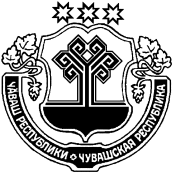 ЧĂВАШ РЕСПУБЛИКИЧУВАШСКАЯ РЕСПУБЛИКАТĂВАЙ РАЙОНАДМИНИСТРАЦИЙĔЙЫШĂНУ11.06.2019 № 261Тǎвай ялěАДМИНИСТРАЦИЯЯНТИКОВСКОГО РАЙОНАПОСТАНОВЛЕНИЕ11.06.2019 № 261село ЯнтиковоОтветственный исполнитель:Администрация Янтиковского района Чувашской РеспубликиДата составления проекта Муниципальной программы:23 апреля 2019 годаНепосредственный исполнитель Муниципальной программы:сектор социального развития и архивного дела администрации Янтиковского районаОтветственный исполнитель Муниципальной программы–сектор социального развития и архивного дела администрации Янтиковского района Чувашской Республики Соисполнители Муниципальной программы–МАУ ДО «ДЮСШ – ФСК «Аль» Янтиковского района ЧР (по согласованию)Участники Муниципальной программы–органы местного самоуправления сельских поселений Янтиковского района (по согласованию);предприятия, учреждения и организации (по согласованию)Подпрограммы Муниципальной программы –«Развитие физической культуры и массового спорта»;«Развитие спорта высших достижений и системы подготовки спортивного резерва»Цели Муниципальной программы–создание условий, обеспечивающих развитие системы физической культуры и спорта путем пропаганды здорового образа жизни, повышение массовости занятий физической культурой и спортом среди всех возрастных групп населения, в том числе среди лиц с ограниченными возможностями здоровья;повышение конкурентоспособности спортсменов Янтиковского района Чувашской Республики на республиканских и российских спортивных соревнованияхЗадачи Муниципальной программы–повышение мотивации населения Янтиковского района Чувашской Республики к систематическим занятиям физической культурой и спортом;развитие спортивной инфраструктуры;обеспечение успешного выступления спортсменов Янтиковского района Чувашской Республики на республиканских и российских спортивных соревнованиях и совершенствование системы подготовки спортивного резерваЦелевые индикаторы и показатели Муниципальной  программы –достижение к 2036 году следующих целевых индикаторов и показателей:доля населения, систематически занимающегося физической культурой и спортом, – 60,0 процента;уровень обеспеченности населения спортивными сооружениями исходя из единовременной пропускной способности объектов спорта – 79,5 процента;количество подготовленных спортсменов Янтиковского района – членов сборных команд Чувашской республики – 14 человекСроки и этапы реализации Муниципальной программы –2019–2035 годы:1 этап – 2019–2025 годы;2 этап – 2026–2030 годы;3 этап – 2031–2035 годыОбъемы финансирования Муниципальной программы с разбивкой по годам реализации –прогнозируемые объемы финансирования Муниципальной программы в 2019–2035 годах составляют 59763,1 тыс. рублей, в том числе:в 2019 году – 9363,1 тыс. рублей;в 2020 году – 3150,0 тыс. рублей;в 2021 году – 3150,0 тыс. рублей;в 2022 году – 3150,0  тыс. рублей;в 2023 году – 3150,0 тыс. рублей;в 2024 году – 3150,0 тыс. рублей;в 2025 году – 3150,0 тыс. рублей;в 2026-2030 годах – 15750,0 тыс. рублей;в 2031-2035 годах – 15750,0 тыс. рублей;бюджета Янтиковского района Чувашской Республики – 31449,1 тыс. рублей (52,62 процент), в том числе:в 2019 году – 7449,1 тыс. рублей;в 2020 году – 1500,0 тыс. рублей;в 2021 году – 1500,0  тыс. рублей;в 2022 году – 1500,0 тыс. рублей;в 2023 году – 1500,0  тыс. рублей;в 2024 году – 1500,0  тыс. рублей;в 2025 году – 1500,0  тыс. рублей;в 2026–2030 годах –7500,0 тыс. рублей;в 2031–2035 годах – 7500,0 тыс. рублей;внебюджетных источников – 26560,0 тыс. рублей (44,44 процента), в том числе:в 2019 году – 1760,0 тыс. рублей;в 2020 году – 1550,0 тыс. рублей;в 2021 году – 1550,0 тыс. рублей;в 2022 году – 1550,0  тыс. рублей;в 2023 году – 1550,0 тыс. рублей;в 2024 году – 1550,0 тыс. рублей;в 2025 году – 1550,0  тыс. рублей;в 2026–2030 годах – 7750,0 тыс. рублей;в 2031–2035 годах – 7750,0 тыс. рублей;бюджетов сельских поселений Янтиковского района – 1754,0 тыс. рублей (2,93 процента), в том числе:в 2019 году – 154,0 тыс. рублей;в 2020 году – 100,0 тыс. рублей;в 2021 году – 100,0 тыс. рублей;в 2022 году – 100,0  тыс. рублей;в 2023 году – 100,0 тыс. рублей;в 2024 году – 100,0 тыс. рублей;в 2025 году – 100,0  тыс. рублей;в 2026–2030 годах –500,0 тыс. рублей;в 2031–2035 годах –500,0 тыс. рублей.Объемы и источники финансирования муниципальной программы уточняются при формировании бюджета Янтиковского района Чувашской Республики на очередной финансовый год и плановый периодОжидаемые результаты реализации Муниципальной программы–увеличение доли населения, систематически занимающегося физической культурой и спортом;повышение уровня обеспеченности населения спортивными сооружениями исходя из единовременной пропускной способности объектов спорта;увеличение количество подготовленных спортсменов Янтиковского района – членов сборных команд Чувашской республики.Приложение № 1к муниципальной программе Янтиковского района Чувашской Республики «Развитие физической культуры и спорта»№ ппЦелевой индикатор и показатель (наименование)Единица измеренияЗначения показателейЗначения показателейЗначения показателейЗначения показателейЗначения показателейЗначения показателейЗначения показателейЗначения показателейЗначения показателейЗначения показателейЗначения показателейЗначения показателейЗначения показателейЗначения показателей№ ппЦелевой индикатор и показатель (наименование)Единица измерения2019 г.2020 г.2021 г.2021 г.2022 г.2022 г.2023 г.2024 г.2024 г.2025 г.2025 г.2030 г.2030 г.2035 г.1234566778991010111112Муниципальная программа Янтиковского района Чувашской Республики «Развитие физической культуры и спорта»Муниципальная программа Янтиковского района Чувашской Республики «Развитие физической культуры и спорта»Муниципальная программа Янтиковского района Чувашской Республики «Развитие физической культуры и спорта»Муниципальная программа Янтиковского района Чувашской Республики «Развитие физической культуры и спорта»Муниципальная программа Янтиковского района Чувашской Республики «Развитие физической культуры и спорта»Муниципальная программа Янтиковского района Чувашской Республики «Развитие физической культуры и спорта»Муниципальная программа Янтиковского района Чувашской Республики «Развитие физической культуры и спорта»Муниципальная программа Янтиковского района Чувашской Республики «Развитие физической культуры и спорта»Муниципальная программа Янтиковского района Чувашской Республики «Развитие физической культуры и спорта»Муниципальная программа Янтиковского района Чувашской Республики «Развитие физической культуры и спорта»Муниципальная программа Янтиковского района Чувашской Республики «Развитие физической культуры и спорта»Муниципальная программа Янтиковского района Чувашской Республики «Развитие физической культуры и спорта»Муниципальная программа Янтиковского района Чувашской Республики «Развитие физической культуры и спорта»Муниципальная программа Янтиковского района Чувашской Республики «Развитие физической культуры и спорта»Муниципальная программа Янтиковского района Чувашской Республики «Развитие физической культуры и спорта»Муниципальная программа Янтиковского района Чувашской Республики «Развитие физической культуры и спорта»Муниципальная программа Янтиковского района Чувашской Республики «Развитие физической культуры и спорта»1.Доля населения, систематически занимающегося физической культурой и спортомпроцентов45,946,548,348,350,450,452,655,055,055,355,357,557,560,02.Уровень обеспеченности населения спортивными сооружениями исходя из единовременной пропускной способности объектов спортапроцентов75,475,676,076,076,476,476,777,177,177,577,578,578,579,53.Доля спортсменов Янтиковского района Чувашской Республики, принявших участие республиканских и российских соревнованиях, в общей численности занимающихся в МАУ ДО «ДЮСШ-ФСК «Аль» Янтиковского района ЧРпроцентов10,611,011,411,411,811,812,212,612,613,013,014,014,015,0Подпрограмма «Развитие физической культуры и массового спорта»Подпрограмма «Развитие физической культуры и массового спорта»Подпрограмма «Развитие физической культуры и массового спорта»Подпрограмма «Развитие физической культуры и массового спорта»Подпрограмма «Развитие физической культуры и массового спорта»Подпрограмма «Развитие физической культуры и массового спорта»Подпрограмма «Развитие физической культуры и массового спорта»Подпрограмма «Развитие физической культуры и массового спорта»Подпрограмма «Развитие физической культуры и массового спорта»Подпрограмма «Развитие физической культуры и массового спорта»Подпрограмма «Развитие физической культуры и массового спорта»Подпрограмма «Развитие физической культуры и массового спорта»Подпрограмма «Развитие физической культуры и массового спорта»Подпрограмма «Развитие физической культуры и массового спорта»Подпрограмма «Развитие физической культуры и массового спорта»Подпрограмма «Развитие физической культуры и массового спорта»Подпрограмма «Развитие физической культуры и массового спорта»1.Единовременная пропускная способность спортивных сооруженийтыс. человек1,61,61,71,71,71,81,81,82,02,02,02,02,12,12.Доля детей и молодежи, систематически занимающихся физической культурой и спортом, в общей численности детей и молодежи процентов82,983,083,083,583,583,583,583,683,683,683,683,683,683,63.Доля граждан среднего возраста, систематически занимающихся физической культурой и спортом, в общей численности граждан среднего возраста процентов44,248,050,051,751,754,254,255,055,255,256,256,257,557,54.Доля граждан старшего возраста, систематически занимающихся физической культурой и спортом, в общей численности граждан старшего возраста процентов12,015,120,023,223,224,724,725,026,026,030,030,035,035,05.Доля граждан, занимающихся физической культурой и спортом по месту работы, в общей численности населения, занятого в экономикепроцентов32,533,033,534,034,035,035,036,036,536,540,040,045,045,06.Доля граждан, выполнивших нормативы Всероссийского физкультурно-спортивного комплекса «Готов к труду и обороне» (ГТО), в общей численности населения, принявшего участие в сдаче нормативов Всероссийского физкультурно-спортивного комплекса «Готов к труду и обороне» (ГТО)процентов35,040,042,545,045,047,047,049,051,051,055,055,060,060,07.Доля лиц с ограниченными возможностями здоровья и инвалидов, систематически занимающихся физической культурой и спортом, в общей численности указанной категории населенияпроцентов15,215,616,216,816,817,517,518,219,019,022,022,025,025,08.Эффективность использования существующих объектов спортапроцентов70,076,077,078,078,079,079,080,081,081,083,083,085,085,0Подпрограмма «Развитие спорта высших достижений и системы подготовки спортивного резерва»Подпрограмма «Развитие спорта высших достижений и системы подготовки спортивного резерва»Подпрограмма «Развитие спорта высших достижений и системы подготовки спортивного резерва»Подпрограмма «Развитие спорта высших достижений и системы подготовки спортивного резерва»Подпрограмма «Развитие спорта высших достижений и системы подготовки спортивного резерва»Подпрограмма «Развитие спорта высших достижений и системы подготовки спортивного резерва»Подпрограмма «Развитие спорта высших достижений и системы подготовки спортивного резерва»Подпрограмма «Развитие спорта высших достижений и системы подготовки спортивного резерва»Подпрограмма «Развитие спорта высших достижений и системы подготовки спортивного резерва»Подпрограмма «Развитие спорта высших достижений и системы подготовки спортивного резерва»Подпрограмма «Развитие спорта высших достижений и системы подготовки спортивного резерва»Подпрограмма «Развитие спорта высших достижений и системы подготовки спортивного резерва»Подпрограмма «Развитие спорта высших достижений и системы подготовки спортивного резерва»Подпрограмма «Развитие спорта высших достижений и системы подготовки спортивного резерва»Подпрограмма «Развитие спорта высших достижений и системы подготовки спортивного резерва»Подпрограмма «Развитие спорта высших достижений и системы подготовки спортивного резерва»Подпрограмма «Развитие спорта высших достижений и системы подготовки спортивного резерва»1.Доля граждан, занимающихся в спортивных организациях, в общей численности детей и молодежи в возрасте 6-15 летпроцентов45,050,051,051,551,552,052,052,553,053,054,054,055,055,03Доля спортсменов-разрядников, имеющих разряды и звания (от I разряда до спортивного звания «Заслуженный мастер спорта»), в общем количестве спортсменов-разрядников МАУ ДО «ДЮСШ-ФСК «Аль» Янтиковского района ЧРпроцентов23455667889910104Количество подготовленных спортсменов Янтиковского района Чувашской Республики – членов спортивных сборных команд Чувашской Республикичеловек678991010111212131314145Количество квалифицированных тренеров и тренеров-преподавателей физкультурно-спортивных организаций, работающих по специальностипроцентов808385888890909395959898100100Приложение № 2к муниципальной программе Янтиковского района Чувашской Республики «Развитие физической культуры и спорта»СтатусНаименование Муниципальной программы Янтиковского района Чувашской Республики, подпрограммы муниципальной программы Янтиковского района Чувашской Республики (программы, ведомственной целевой программы Янтиковского района Чувашской Республики, основного мероприятия)Код бюджетной классификацииКод бюджетной классификацииИсточники финансированияРасходы по годам, тыс. рублейРасходы по годам, тыс. рублейРасходы по годам, тыс. рублейРасходы по годам, тыс. рублейРасходы по годам, тыс. рублейРасходы по годам, тыс. рублейРасходы по годам, тыс. рублейРасходы по годам, тыс. рублейРасходы по годам, тыс. рублейСтатусНаименование Муниципальной программы Янтиковского района Чувашской Республики, подпрограммы муниципальной программы Янтиковского района Чувашской Республики (программы, ведомственной целевой программы Янтиковского района Чувашской Республики, основного мероприятия)главный распорядитель бюджетных средств целевая статья расходов*Источники финансированияРасходы по годам, тыс. рублейРасходы по годам, тыс. рублейРасходы по годам, тыс. рублейРасходы по годам, тыс. рублейРасходы по годам, тыс. рублейРасходы по годам, тыс. рублейРасходы по годам, тыс. рублейРасходы по годам, тыс. рублейРасходы по годам, тыс. рублейСтатусНаименование Муниципальной программы Янтиковского района Чувашской Республики, подпрограммы муниципальной программы Янтиковского района Чувашской Республики (программы, ведомственной целевой программы Янтиковского района Чувашской Республики, основного мероприятия)главный распорядитель бюджетных средств целевая статья расходов*Источники финансирования20192020202120222023202420252026-20302031-20351234567891011121314Муниципальная программа Янтиковского района Чувашской Республики«Развитие физической культуры и спорта» всего9363,13150,03150,03150,03150,03150,03150,015750,015750,0Муниципальная программа Янтиковского района Чувашской Республики«Развитие физической культуры и спорта» бюджет Янтиковского района7449,11500,01500,01500,01500,01500,01500,07500,07500,0Муниципальная программа Янтиковского района Чувашской Республики«Развитие физической культуры и спорта» внебюджетные источники1760,0 1550,0 1550,0 1550,0 1550,0 1550,0 1550,0 7750,0 7750,0 бюджет сельских поселений Янтиковского района154,0100,0100,0100,0100,0100,0100,0500,0500,0Подпрограмма «Развитие физической культуры и массового спорта»всего354,0300,0300,0300,0300,0300,0300,01500,01500,0Подпрограмма «Развитие физической культуры и массового спорта»бюджет Янтиковского района200,0200,0200,0200,0200,0200,0200,01000,01000,0Подпрограмма «Развитие физической культуры и массового спорта»внебюджетные источники0,0 0,0 0,0 0,0 0,0 0,0 0,0 0,0 0,0 Подпрограмма «Развитие физической культуры и массового спорта»бюджет сельских поселений Янтиковского района154,0100,0100,0100,0100,0100,0100,0500,0500,0Основное мероприятие 1Повышение интереса населения Янтиковского района Чувашской Республики к систематическим занятиям физической культурой и спортом, в том числе с привлечением средств массовой информациивсего0,0 0,0 0,0 0,0 0,0 0,0 0,0 0,0 0,0 Основное мероприятие 1Повышение интереса населения Янтиковского района Чувашской Республики к систематическим занятиям физической культурой и спортом, в том числе с привлечением средств массовой информациибюджет Янтиковского района0,0 0,0 0,0 0,0 0,0 0,0 0,0 0,0 0,0 Основное мероприятие 1Повышение интереса населения Янтиковского района Чувашской Республики к систематическим занятиям физической культурой и спортом, в том числе с привлечением средств массовой информациивнебюджетные источники0,0 0,0 0,0 0,0 0,0 0,0 0,0 0,0 0,0 Основное мероприятие 1Повышение интереса населения Янтиковского района Чувашской Республики к систематическим занятиям физической культурой и спортом, в том числе с привлечением средств массовой информациибюджет сельских поселений Янтиковского района0,0 0,0 0,0 0,0 0,0 0,0 0,0 0,0 0,0 Основное мероприятие 2Развитие спортивной инфраструктурывсего0,0 0,0 0,0 0,0 0,0 0,0 0,0 0,0 0,0 Основное мероприятие 2Развитие спортивной инфраструктурыбюджет Янтиковского района0,0 0,0 0,0 0,0 0,0 0,0 0,0 0,0 0,0 Основное мероприятие 2Развитие спортивной инфраструктурывнебюджетные источники0,0 0,0 0,0 0,0 0,0 0,0 0,0 0,0 0,0 Основное мероприятие 2Развитие спортивной инфраструктурыбюджет сельских поселений Янтиковского района0,0 0,0 0,0 0,0 0,0 0,0 0,0 0,0 0,0 Основное мероприятие 3Реализация отдельных мероприятий регионального проекта Спорт – норма жизни»всего0,0 0,0 0,0 0,0 0,0 0,0 0,0 0,0 0,0 Основное мероприятие 3Реализация отдельных мероприятий регионального проекта Спорт – норма жизни»бюджет Янтиковского района0,0 0,0 0,0 0,0 0,0 0,0 0,0 0,0 0,0 Основное мероприятие 3Реализация отдельных мероприятий регионального проекта Спорт – норма жизни»внебюджетные источники0,0 0,0 0,0 0,0 0,0 0,0 0,0 0,0 0,0 Основное мероприятие 3Реализация отдельных мероприятий регионального проекта Спорт – норма жизни»бюджет сельских поселений Янтиковского района0,0 0,0 0,0 0,0 0,0 0,0 0,0 0,0 0,0 Подпрограмма «Развитие спорта высших достижений и системы подготовки спортивного резерва»всего9009,12850,02850,02850,02850,02850,02850,014250,014250,0Подпрограмма «Развитие спорта высших достижений и системы подготовки спортивного резерва»бюджет Янтиковского района7249,11300,01300,01300,01300,01300,01300,06500,06500,0Подпрограмма «Развитие спорта высших достижений и системы подготовки спортивного резерва»внебюджетные источники1760,01550,01550,01550,01550,01550,01550,07750,07750,0Подпрограмма «Развитие спорта высших достижений и системы подготовки спортивного резерва»бюджет сельских поселений Янтиковского района0,0 0,0 0,0 0,0 0,0 0,0 0,0 0,0 0,0 Основное мероприятие 1Содержание МАУ ДО ДЮСШ-ФСК «Аль» Янтиковского района ЧРвсего9009,12850,02850,02850,02850,02850,02850,014250,014250,0Основное мероприятие 1Содержание МАУ ДО ДЮСШ-ФСК «Аль» Янтиковского района ЧРбюджет Янтиковского района7249,11300,01300,01300,01300,01300,01300,06500,06500,0Основное мероприятие 1Содержание МАУ ДО ДЮСШ-ФСК «Аль» Янтиковского района ЧРвнебюджетные источники1760,01550,01550,01550,01550,01550,01550,07750,07750,0Основное мероприятие 1Содержание МАУ ДО ДЮСШ-ФСК «Аль» Янтиковского района ЧРбюджет сельских поселений Янтиковского района0,0 0,0 0,0 0,0 0,0 0,0 0,0 0,0 0,0 Основное мероприятие 2Организация тренировочных мероприятий для членов спортивных сборных команд Янтиковского района Чувашской Республикивсего0,0 0,0 0,0 0,0 0,0 0,0 0,0 0,0 0,0 Основное мероприятие 2Организация тренировочных мероприятий для членов спортивных сборных команд Янтиковского района Чувашской Республикибюджет Янтиковского района0,0 0,0 0,0 0,0 0,0 0,0 0,0 0,0 0,0 Основное мероприятие 2Организация тренировочных мероприятий для членов спортивных сборных команд Янтиковского района Чувашской Республикивнебюджетные источники0,0 0,0 0,0 0,0 0,0 0,0 0,0 0,0 0,0 Основное мероприятие 2Организация тренировочных мероприятий для членов спортивных сборных команд Янтиковского района Чувашской Республикибюджет сельских поселений Янтиковского района0,0 0,0 0,0 0,0 0,0 0,0 0,0 0,0 0,0 Основное мероприятие 3Подготовка спортивного резерва, спортсменов высокого класса, материально-техническое обеспечение, участие в подготовке, организации и проведении официальных районных и республиканских спортивных соревнований, проводимых на территории Янтиковского района Чувашской Республики, а также мероприятий по управлению развитием отрасли физической культуры и спортавсего0,0 0,0 0,0 0,0 0,0 0,0 0,0 0,0 0,0 Основное мероприятие 3Подготовка спортивного резерва, спортсменов высокого класса, материально-техническое обеспечение, участие в подготовке, организации и проведении официальных районных и республиканских спортивных соревнований, проводимых на территории Янтиковского района Чувашской Республики, а также мероприятий по управлению развитием отрасли физической культуры и спортабюджет Янтиковского района0,0 0,0 0,0 0,0 0,0 0,0 0,0 0,0 0,0 Основное мероприятие 3Подготовка спортивного резерва, спортсменов высокого класса, материально-техническое обеспечение, участие в подготовке, организации и проведении официальных районных и республиканских спортивных соревнований, проводимых на территории Янтиковского района Чувашской Республики, а также мероприятий по управлению развитием отрасли физической культуры и спортавнебюджетные источники0,0 0,0 0,0 0,0 0,0 0,0 0,0 0,0 0,0 Основное мероприятие 3Подготовка спортивного резерва, спортсменов высокого класса, материально-техническое обеспечение, участие в подготовке, организации и проведении официальных районных и республиканских спортивных соревнований, проводимых на территории Янтиковского района Чувашской Республики, а также мероприятий по управлению развитием отрасли физической культуры и спортабюджет сельских поселений Янтиковского района0,0 0,0 0,0 0,0 0,0 0,0 0,0 0,0 0,0 Приложение № 3к муниципальной программе Янтиковского района Чувашской Республики «Развитие физической культуры и спорта»Ответственный исполнитель подпрограммы –сектор социального развития и архивного дела администрации Янтиковского района Чувашской РеспубликиСоисполнители подпрограммы –структурные подразделения администрации Янтиковского районаУчастники подпрограммы–органы местного самоуправления сельских поселений Янтиковского района (по согласованию);предприятия, учреждения и организации (по согласованию);Цели подпрограммы–создание для всех категорий и групп населения условий для занятий физической культурой и спортом;повышение уровня обеспеченности населения объектами спорта Задачи подпрограммы–повышение мотивации населения Янтиковского района Чувашской Республики к систематическим занятиям физической культурой и спортом;увеличение доли граждан Янтиковского района, принявших участие в тестовых испытаниях Всероссийского физкультурно-спортивного комплекса «Готов к труду и обороне» (ГТО);развитие спортивной инфраструктуры и улучшение эффективности её использования для приобщения населения всех социальных категорий к занятиям массовым спортом;улучшение охвата населения мероприятиями информационно-коммуникационной кампанииЦелевые индикаторы и показатели подпрограммы –к 2036 году будут достигнуты следующие целевые индикаторы и показатели:единовременная пропускная способность спортивных сооружений – 2,1 тыс. человек;доля детей и молодежи, систематически занимающихся физической культурой и спортом, в общей численности детей и молодежи – 83,5 процента;доля граждан среднего возраста, систематически занимающихся физической культурой и спортом, в общей численности граждан среднего возраста – 57,5 процента;доля граждан старшего возраста, систематически занимающихся физической культурой и спортом, в общей численности граждан старшего возраста – 35,0 процента;доля граждан, занимающихся физической культурой и спортом по месту работы, в общей численности населения, занятого в экономике – 45,0  процента;доля граждан, выполнивших нормативы Всероссийского физкультурно-спортивного комплекса «Готов к труду и обороне» (ГТО), в общей численности населения, принявшего участие в сдаче нормативов Всероссийского физкультурно-спортивного комплекса «Готов к труду и обороне» (ГТО), – 60,0 процента;доля лиц с ограниченными возможностями здоровья и инвалидов, систематически занимающихся физической культурой и спортом, в общей численности указанной категории населения – 25,0 процента;эффективность использования существующих объектов спорта – 85,0 процентаСроки и этапы реализации подпрограммы –2019–2035 годы:1 этап – 2019–2025 годы;2 этап – 2026–2030 годы;3 этап – 2031– 2035 годыОбъемы финансирования подпрограммы с разбивкой по годам реализации подпрограммы–прогнозируемые объемы бюджетных ассигнований на реализацию мероприятий подпрограммы в 2019–2035 годах составляют  5154,0 тыс. рублей, в том числе:в 2019 году – 354,0 тыс. рублей;в 2020 году – 300,0 тыс. рублей;в 2021 году – 300,0  тыс. рублей;в 2022 году – 300,0 тыс. рублей;в 2023 году – 300,0 тыс. рублей;в 2024 году – 300,0  тыс. рублей;в 2025 году – 300,0  тыс. рублей;в 2026–2030 годах – 1500 тыс. рублей;в 2031–2035 годах – 1500 тыс. рублей;из них средства:бюджета Янтиковского района – 3400,0 тыс. рублей 
(65,96 процентов), в том числе:в 2019 году –200,0 тыс. рублей;в 2020 году – 200,0 тыс. рублей;в 2021 году – 200,0 тыс. рублей;в 2022 году –200,0 тыс. рублей;в 2023 году – 200,0 тыс. рублей;в 2024 году – 200,0 тыс. рублей;в 2025 году – 200,0 тыс. рублей;в 2026–2030 годах – 1000,0 тыс. рублей;в 2031–2035 годах – 1000,0 тыс. рублей;бюджетов сельских поселений Янтиковского района – 1754,0 тыс. рублей (34,03 процентов), в том числе:в 2019 году –154,0 тыс. рублей;в 2020 году – 100,0 тыс. рублей;в 2021 году – 100,0 тыс. рублей;в 2022 году – 100,0 тыс. рублей;в 2023 году – 100,0 тыс. рублей;в 2024 году – 100,0 тыс. рублей;в 2025 году – 100,0 тыс. рублей;в 2026–2030 годах – 500,0 тыс. рублей;в 2031–2035 годах – 500,0 тыс. рублей.Объемы и источники финансирования уточняются при формировании бюджета Янтиковского района Янтиковского района Чувашской Республики на очередной финансовый год и плановый периодОжидаемые результаты реализации подпрограммы–повышение интереса граждан к занятиям физической культурой и спортом;увеличение численности детей и молодежи, граждан среднего и старшего возрастов, лиц с ограниченными возможностями здоровья и инвалидов, систематически занимающегося физической культурой и спортом, в общей их численности;увеличение численности граждан, выполнивших нормативы Всероссийского физкультурно-спортивного комплекса «Готов к труду и обороне» (ГТО), в общей численности населения, принявшего участие в сдаче нормативов Всероссийского физкультурно-спортивного комплекса «Готов к труду и обороне» (ГТО);улучшение обеспеченности населения спортивной инфраструктурой.Приложениек подпрограмме «Развитие физической культуры и массового спорта» муниципальной программы Янтиковского района Чувашской Республики «Развитие физической культуры и спорта»СтатусНаименование подпрограммы муниципальной программы Янтиковского района (основного мероприятия, мероприятия)Задача подпрограммы муниципальной программы Янтиковского районаОтветственный исполнитель, соисполнителиКод бюджетной классификацииКод бюджетной классификацииКод бюджетной классификацииКод бюджетной классификацииИсточники финансированияРасходы по годам, тыс. рублейРасходы по годам, тыс. рублейРасходы по годам, тыс. рублейРасходы по годам, тыс. рублейРасходы по годам, тыс. рублейРасходы по годам, тыс. рублейРасходы по годам, тыс. рублейРасходы по годам, тыс. рублейРасходы по годам, тыс. рублейСтатусНаименование подпрограммы муниципальной программы Янтиковского района (основного мероприятия, мероприятия)Задача подпрограммы муниципальной программы Янтиковского районаОтветственный исполнитель, соисполнителиглавный распорядитель бюджетных средствраздел, подразделцелевая статья расходовгруппа (подгруппа) вида расходовИсточники финансирования20192020202120222023202420252026–20302031–2035123456789101112131415161718Подпрограмма«Развитие физической культуры и массового спорта»ответственный исполнитель – администрация Янтиковского района, соисполнители – МАУ ДО «ДЮСШ-ФСК «Аль» Янтиковского района ЧРххххвсего354,0300,0300,0300,0300,0300,0300,01500,01500,0Подпрограмма«Развитие физической культуры и массового спорта»ответственный исполнитель – администрация Янтиковского района, соисполнители – МАУ ДО «ДЮСШ-ФСК «Аль» Янтиковского района ЧРххххбюджет Янтиковского района200,0200,0200,0200,0200,0200,0200,01000,01000,0Подпрограмма«Развитие физической культуры и массового спорта»ответственный исполнитель – администрация Янтиковского района, соисполнители – МАУ ДО «ДЮСШ-ФСК «Аль» Янтиковского района ЧРххххбюджеты сельских поселений Янтиковского района154,0100,0100,0100,0100,0100,0100,0500,0500,0Цель «Создание для всех категорий и групп населения условий для занятий физической культурой и спортом»Цель «Создание для всех категорий и групп населения условий для занятий физической культурой и спортом»Цель «Создание для всех категорий и групп населения условий для занятий физической культурой и спортом»Цель «Создание для всех категорий и групп населения условий для занятий физической культурой и спортом»Цель «Создание для всех категорий и групп населения условий для занятий физической культурой и спортом»Цель «Создание для всех категорий и групп населения условий для занятий физической культурой и спортом»Цель «Создание для всех категорий и групп населения условий для занятий физической культурой и спортом»Цель «Создание для всех категорий и групп населения условий для занятий физической культурой и спортом»Цель «Создание для всех категорий и групп населения условий для занятий физической культурой и спортом»Цель «Создание для всех категорий и групп населения условий для занятий физической культурой и спортом»Цель «Создание для всех категорий и групп населения условий для занятий физической культурой и спортом»Цель «Создание для всех категорий и групп населения условий для занятий физической культурой и спортом»Цель «Создание для всех категорий и групп населения условий для занятий физической культурой и спортом»Цель «Создание для всех категорий и групп населения условий для занятий физической культурой и спортом»Цель «Создание для всех категорий и групп населения условий для занятий физической культурой и спортом»Цель «Создание для всех категорий и групп населения условий для занятий физической культурой и спортом»Цель «Создание для всех категорий и групп населения условий для занятий физической культурой и спортом»Цель «Создание для всех категорий и групп населения условий для занятий физической культурой и спортом»Основное мероприятие 1Повышение интереса населения Янтиковского района Чувашской Республики к систематическим занятиям физической культурой и спортом, в том числе с привлечением средств массовой информацииповышение мотивации населения Янтиковского района Чувашской Республики к систематическим занятиям физической культурой и спортом;
увеличение доли граждан, принявших участие в тестовых испытаниях Всероссийского физкультурно-спортивного комплекса «Готов к труду и обороне» (ГТО);
улучшение охвата населения мероприятиями информационно-коммуникационной кампанииответственный исполнитель – администрация Янтиковского района, соисполнители – МАУДО «ДЮСШ - ФСК «Аль» Янтиковского района ЧРххххвсего354,0300,0300,0300,0300,0300,0300,01500,01500,0Основное мероприятие 1Повышение интереса населения Янтиковского района Чувашской Республики к систематическим занятиям физической культурой и спортом, в том числе с привлечением средств массовой информацииповышение мотивации населения Янтиковского района Чувашской Республики к систематическим занятиям физической культурой и спортом;
увеличение доли граждан, принявших участие в тестовых испытаниях Всероссийского физкультурно-спортивного комплекса «Готов к труду и обороне» (ГТО);
улучшение охвата населения мероприятиями информационно-коммуникационной кампанииответственный исполнитель – администрация Янтиковского района, соисполнители – МАУДО «ДЮСШ - ФСК «Аль» Янтиковского района ЧРxxxбюджет сельских поселений Янтиковского района154,0100,0100,0100,0100,0100,0100,0500,0500,0Основное мероприятие 1Повышение интереса населения Янтиковского района Чувашской Республики к систематическим занятиям физической культурой и спортом, в том числе с привлечением средств массовой информацииповышение мотивации населения Янтиковского района Чувашской Республики к систематическим занятиям физической культурой и спортом;
увеличение доли граждан, принявших участие в тестовых испытаниях Всероссийского физкультурно-спортивного комплекса «Готов к труду и обороне» (ГТО);
улучшение охвата населения мероприятиями информационно-коммуникационной кампанииответственный исполнитель – администрация Янтиковского района, соисполнители – МАУДО «ДЮСШ - ФСК «Аль» Янтиковского района ЧР9031101Ц510171390244бюджет Янтиковского района200,0200,0200,0200,0200,0200,0200,01000,01000,0Целевые индикаторы и показатели подпрограммы, увязанные с основным мероприятием 1Доля детей и молодежи, систематически занимающихся физической культурой и спортом, в общей численности детей и молодежи, процентов  Доля детей и молодежи, систематически занимающихся физической культурой и спортом, в общей численности детей и молодежи, процентов  Доля детей и молодежи, систематически занимающихся физической культурой и спортом, в общей численности детей и молодежи, процентов  Доля детей и молодежи, систематически занимающихся физической культурой и спортом, в общей численности детей и молодежи, процентов  Доля детей и молодежи, систематически занимающихся физической культурой и спортом, в общей численности детей и молодежи, процентов  Доля детей и молодежи, систематически занимающихся физической культурой и спортом, в общей численности детей и молодежи, процентов  Доля детей и молодежи, систематически занимающихся физической культурой и спортом, в общей численности детей и молодежи, процентов  х82,983,083,083,583,583,683,683,783,8Целевые индикаторы и показатели подпрограммы, увязанные с основным мероприятием 1Доля граждан среднего возраста, систематически занимающихся физической культурой и спортом, в общей численности граждан среднего возраста, процентов Доля граждан среднего возраста, систематически занимающихся физической культурой и спортом, в общей численности граждан среднего возраста, процентов Доля граждан среднего возраста, систематически занимающихся физической культурой и спортом, в общей численности граждан среднего возраста, процентов Доля граждан среднего возраста, систематически занимающихся физической культурой и спортом, в общей численности граждан среднего возраста, процентов Доля граждан среднего возраста, систематически занимающихся физической культурой и спортом, в общей численности граждан среднего возраста, процентов Доля граждан среднего возраста, систематически занимающихся физической культурой и спортом, в общей численности граждан среднего возраста, процентов Доля граждан среднего возраста, систематически занимающихся физической культурой и спортом, в общей численности граждан среднего возраста, процентов х44,248,050,051,754,255,055,256,257,5Целевые индикаторы и показатели подпрограммы, увязанные с основным мероприятием 1Доля граждан старшего возраста, систематически занимающихся физической культурой и спортом, в общей численности граждан старшего возраста, процентов Доля граждан старшего возраста, систематически занимающихся физической культурой и спортом, в общей численности граждан старшего возраста, процентов Доля граждан старшего возраста, систематически занимающихся физической культурой и спортом, в общей численности граждан старшего возраста, процентов Доля граждан старшего возраста, систематически занимающихся физической культурой и спортом, в общей численности граждан старшего возраста, процентов Доля граждан старшего возраста, систематически занимающихся физической культурой и спортом, в общей численности граждан старшего возраста, процентов Доля граждан старшего возраста, систематически занимающихся физической культурой и спортом, в общей численности граждан старшего возраста, процентов Доля граждан старшего возраста, систематически занимающихся физической культурой и спортом, в общей численности граждан старшего возраста, процентов х12,015,120,023,224,725,026,030,035,0Целевые индикаторы и показатели подпрограммы, увязанные с основным мероприятием 1Доля граждан, занимающихся физической культурой и спортом по месту работы, в общей численности населения, занятого в экономике, процентовДоля граждан, занимающихся физической культурой и спортом по месту работы, в общей численности населения, занятого в экономике, процентовДоля граждан, занимающихся физической культурой и спортом по месту работы, в общей численности населения, занятого в экономике, процентовДоля граждан, занимающихся физической культурой и спортом по месту работы, в общей численности населения, занятого в экономике, процентовДоля граждан, занимающихся физической культурой и спортом по месту работы, в общей численности населения, занятого в экономике, процентовДоля граждан, занимающихся физической культурой и спортом по месту работы, в общей численности населения, занятого в экономике, процентовДоля граждан, занимающихся физической культурой и спортом по месту работы, в общей численности населения, занятого в экономике, процентовх32,533,033,53,0435,036,036,540,045,0Целевые индикаторы и показатели подпрограммы, увязанные с основным мероприятием 1Доля граждан, выполнивших нормативы Всероссийского физкультурно-спортивного комплекса «Готов к труду и обороне» (ГТО), в общей численности населения, принявшего участие в сдаче нормативов Всероссийского физкультурно-спортивного комплекса «Готов к труду и обороне» (ГТО), процентовДоля граждан, выполнивших нормативы Всероссийского физкультурно-спортивного комплекса «Готов к труду и обороне» (ГТО), в общей численности населения, принявшего участие в сдаче нормативов Всероссийского физкультурно-спортивного комплекса «Готов к труду и обороне» (ГТО), процентовДоля граждан, выполнивших нормативы Всероссийского физкультурно-спортивного комплекса «Готов к труду и обороне» (ГТО), в общей численности населения, принявшего участие в сдаче нормативов Всероссийского физкультурно-спортивного комплекса «Готов к труду и обороне» (ГТО), процентовДоля граждан, выполнивших нормативы Всероссийского физкультурно-спортивного комплекса «Готов к труду и обороне» (ГТО), в общей численности населения, принявшего участие в сдаче нормативов Всероссийского физкультурно-спортивного комплекса «Готов к труду и обороне» (ГТО), процентовДоля граждан, выполнивших нормативы Всероссийского физкультурно-спортивного комплекса «Готов к труду и обороне» (ГТО), в общей численности населения, принявшего участие в сдаче нормативов Всероссийского физкультурно-спортивного комплекса «Готов к труду и обороне» (ГТО), процентовДоля граждан, выполнивших нормативы Всероссийского физкультурно-спортивного комплекса «Готов к труду и обороне» (ГТО), в общей численности населения, принявшего участие в сдаче нормативов Всероссийского физкультурно-спортивного комплекса «Готов к труду и обороне» (ГТО), процентовДоля граждан, выполнивших нормативы Всероссийского физкультурно-спортивного комплекса «Готов к труду и обороне» (ГТО), в общей численности населения, принявшего участие в сдаче нормативов Всероссийского физкультурно-спортивного комплекса «Готов к труду и обороне» (ГТО), процентовх35,040,042,545,047,049,051,055,060,0Целевые индикаторы и показатели подпрограммы, увязанные с основным мероприятием 1Доля лиц с ограниченными возможностями здоровья и инвалидов, систематически занимающихся физической культурой и спортом, в общей численности указанной категории населения, процентовДоля лиц с ограниченными возможностями здоровья и инвалидов, систематически занимающихся физической культурой и спортом, в общей численности указанной категории населения, процентовДоля лиц с ограниченными возможностями здоровья и инвалидов, систематически занимающихся физической культурой и спортом, в общей численности указанной категории населения, процентовДоля лиц с ограниченными возможностями здоровья и инвалидов, систематически занимающихся физической культурой и спортом, в общей численности указанной категории населения, процентовДоля лиц с ограниченными возможностями здоровья и инвалидов, систематически занимающихся физической культурой и спортом, в общей численности указанной категории населения, процентовДоля лиц с ограниченными возможностями здоровья и инвалидов, систематически занимающихся физической культурой и спортом, в общей численности указанной категории населения, процентовДоля лиц с ограниченными возможностями здоровья и инвалидов, систематически занимающихся физической культурой и спортом, в общей численности указанной категории населения, процентовх15,215,616,216,817,518,219,022,025,0Цель «Повышение уровня обеспеченности населения объектами спорта»Цель «Повышение уровня обеспеченности населения объектами спорта»Цель «Повышение уровня обеспеченности населения объектами спорта»Цель «Повышение уровня обеспеченности населения объектами спорта»Цель «Повышение уровня обеспеченности населения объектами спорта»Цель «Повышение уровня обеспеченности населения объектами спорта»Цель «Повышение уровня обеспеченности населения объектами спорта»Цель «Повышение уровня обеспеченности населения объектами спорта»Цель «Повышение уровня обеспеченности населения объектами спорта»Цель «Повышение уровня обеспеченности населения объектами спорта»Цель «Повышение уровня обеспеченности населения объектами спорта»Цель «Повышение уровня обеспеченности населения объектами спорта»Цель «Повышение уровня обеспеченности населения объектами спорта»Цель «Повышение уровня обеспеченности населения объектами спорта»Цель «Повышение уровня обеспеченности населения объектами спорта»Цель «Повышение уровня обеспеченности населения объектами спорта»Цель «Повышение уровня обеспеченности населения объектами спорта»Цель «Повышение уровня обеспеченности населения объектами спорта»Основное мероприятие 2Развитие спортивной инфраструктурыРазвитие спортивной инфраструктуры и улучшение эффективности её использования для приобщения населения всех социальных категорий к занятиям массовым спортомответственный исполнитель – администрация Янтиковского района ххххвсего0,00,00,00,00,00,00,00,00,0Основное мероприятие 2Развитие спортивной инфраструктурыРазвитие спортивной инфраструктуры и улучшение эффективности её использования для приобщения населения всех социальных категорий к занятиям массовым спортомответственный исполнитель – администрация Янтиковского района ххххбюджет Янтиковского района0,00,00,00,00,00,00,00,00,0Основное мероприятие 2Развитие спортивной инфраструктурыРазвитие спортивной инфраструктуры и улучшение эффективности её использования для приобщения населения всех социальных категорий к занятиям массовым спортомответственный исполнитель – администрация Янтиковского района ххххбюджет сельских поселений Янтиковского района0,00,00,00,00,00,00,00,00,0Целевые индикаторы и показатели подпрограммы, увязанные с основным мероприятием 2Единовременная пропускная способность спортивных сооружений, тысяч человекЕдиновременная пропускная способность спортивных сооружений, тысяч человекЕдиновременная пропускная способность спортивных сооружений, тысяч человекЕдиновременная пропускная способность спортивных сооружений, тысяч человекЕдиновременная пропускная способность спортивных сооружений, тысяч человекЕдиновременная пропускная способность спортивных сооружений, тысяч человекЕдиновременная пропускная способность спортивных сооружений, тысяч человекх1,61,61,71,71,81,82,02,02,1Целевые индикаторы и показатели подпрограммы, увязанные с основным мероприятием 2Эффективность использования существующих объектов спорта, процентовЭффективность использования существующих объектов спорта, процентовЭффективность использования существующих объектов спорта, процентовЭффективность использования существующих объектов спорта, процентовЭффективность использования существующих объектов спорта, процентовЭффективность использования существующих объектов спорта, процентовЭффективность использования существующих объектов спорта, процентовх70,076,077,078,079,080,081,083,085,0Основное мероприятие 3Реализация отдельных мероприятий регионального проекта «Спорт – норма жизни»Развитие спортивной инфраструктуры и улучшение эффективности её использования для приобщения населения всех социальных категорий к занятиям массовым спортомответственный исполнитель – сектор социального развития и архивного дела администрации Янтиковского районаххххвсего0,00,00,00,00,00,00,00,00,0Основное мероприятие 3Реализация отдельных мероприятий регионального проекта «Спорт – норма жизни»Развитие спортивной инфраструктуры и улучшение эффективности её использования для приобщения населения всех социальных категорий к занятиям массовым спортомответственный исполнитель – сектор социального развития и архивного дела администрации Янтиковского районабюджет Янтиковского района0,00,00,00,00,00,00,00,00,0Реализация отдельных мероприятий регионального проекта «Спорт – норма жизни»Развитие спортивной инфраструктуры и улучшение эффективности её использования для приобщения населения всех социальных категорий к занятиям массовым спортомответственный исполнитель – сектор социального развития и архивного дела администрации Янтиковского районабюджет сельских поселений Янтиковского района0,00,00,00,00,00,00,00,00,0Целевые индикаторы и показатели подпрограммы, увязанные с основным мероприятием 3Единовременная пропускная способность спортивных сооружений, тысяч человекЕдиновременная пропускная способность спортивных сооружений, тысяч человекЕдиновременная пропускная способность спортивных сооружений, тысяч человекЕдиновременная пропускная способность спортивных сооружений, тысяч человекЕдиновременная пропускная способность спортивных сооружений, тысяч человекЕдиновременная пропускная способность спортивных сооружений, тысяч человекЕдиновременная пропускная способность спортивных сооружений, тысяч человекх1,61,61,71,71,81,82,02,02,1Целевые индикаторы и показатели подпрограммы, увязанные с основным мероприятием 3Эффективность использования существующих объектов спорта, процентовЭффективность использования существующих объектов спорта, процентовЭффективность использования существующих объектов спорта, процентовЭффективность использования существующих объектов спорта, процентовЭффективность использования существующих объектов спорта, процентовЭффективность использования существующих объектов спорта, процентовЭффективность использования существующих объектов спорта, процентовх70,076,077,078,079,080хххПриложение № 4к муниципальной программе Янтиковского района Чувашской Республики «Развитие физической культуры и спорта»Ответственный исполнитель подпрограммы –сектор социального развития и архивного дела администрации Янтиковского районаСоисполнители подпрограммы –структурные подразделения администрации Янтиковского района;МАУ ДО «ДЮСШ – ФСК «Аль» Янтиковского района ЧР (по согласованию)Цель подпрограммы–обеспечение успешного выступления спортсменов Янтиковского района Чувашской Республики на республиканских и всероссийских спортивных соревнованиях и совершенствование системы подготовки спортивного резерваЗадачи подпрограммы–создание условий для успешного выступления спортсменов Янтиковского района Чувашской Республики на республиканских и всероссийских спортивных соревнованиях;создание условий для подготовки и совершенствования спортсменов и тренеров с учетом непрерывности процессов обучения и спортивной подготовки;повышение эффективности научно-методического и информационно-аналитического обеспечения подготовки спортсменов высокого класса и спортивного резервамодернизация научно-педагогических кадров в сфере спорта высших достижений, формирование системы непрерывной подготовки тренерско-преподавательского состава;совершенствование нормативно-правовой базы в части подготовки спортсменов высокого класса и спортивного резерваЦелевые индикаторы и показатели подпрограммы –к 2036 году будут достигнуты следующие целевые индикаторы и показатели:доля граждан, занимающихся в спортивных организациях, в общей численности детей и молодежи в возрасте 6–15 лет – 55,0 процента;доля спортсменов-разрядников в общем количестве лиц, занимающихся в системе спортивных школ олимпийского резерва и училищ олимпийского резерва, – 55,0 процента;доля спортсменов-разрядников, имеющих разряды и звания (от I разряда до спортивного звания «Заслуженный мастер спорта»), в общем количестве спортсменов-разрядников в МАУ ДО «ДЮСШ – ФСК «Аль» Янтиковского района ЧР – 10 процентов;количество подготовленных спортсменов Янтиковского района Чувашской Республики – членов спортивных сборных команд Чувашской Республики  – 14 человек;количество квалифицированных тренеров и тренеров-преподавателей физкультурно-спортивных организаций, работающих по специальности, – 100 процентов;Сроки и этапы реализации подпрограммы –2019–2035 годы:1 этап – 2019–2025 годы;2 этап – 2026–2030 годы;3 этап – 2031– 2035 годыОбъемы финансирования подпрограммы с разбивкой по годам реализации подпрограммы–прогнозируемые объемы бюджетных ассигнований на реализацию мероприятий подпрограммы в 2019–2035 годах составляют 54609,1 рублей, в том числе:в 2019 году – 9009,1 тыс. рублей;в 2020 году – 2850,0 тыс. рублей;в 2021 году – 2850,0 тыс. рублей;в 2022 году – 2850,0  тыс. рублей;в 2023 году – 2850,0 тыс. рублей;в 2024 году – 2850,0  тыс. рублей;в 2025 году – 2850,0  тыс. рублей;в 2026–2030 годах – 14250,0 тыс. рублей;в 2031–2035 годах – 14250,0 тыс. рублей;из них средства:бюджета Янтиковского района – 28049,1 тыс. рублей (51,36 процентов), в том числе: в 2019 году – 7249,1 тыс. рублей;в 2020 году – 1300,0 тыс. рублей;в 2021 году – 1300,0 тыс. рублей;в 2022 году – 1300,0 тыс. рублей;в 2023 году – 1300,0 тыс. рублей;в 2024 году – 1300,0 тыс. рублей;в 2025 году – 1300,0 тыс. рублей;в 2026–2030 годах – 6500,0 тыс. рублей;в 2031–2035 годах – 6500,0 тыс. рублей;внебюджетных источников – 26560,0 тыс. рублей (48,63 процентов), в том числе:в 2019 году – 1760,0 тыс. рублей;в 2020 году – 1550,0 тыс. рублей;в 2021 году – 1550,0 тыс. рублей;в 2022 году – 1550,0 тыс. рублей;в 2023 году – 1550,0 тыс. рублей;в 2024 году – 1550,0 тыс. рублей;в 2025 году – 1550,0 тыс. рублей;в 2026–2030 годах – 7750,0 тыс. рублей;в 2031–2035 годах – 7750,0 тыс. рублей.Объемы и источники финансирования уточняются при формировании республиканского и бюджета Янтиковского района Чувашской Республики на очередной финансовый год и плановый периодОжидаемые результаты реализации подпрограммы–увеличение количества спортсменов Янтиковского района Чувашской Республики – членов спортивных сборных команд чувашской Республики.Приложениек подпрограмме «Развитие спорта высших достижений и системы подготовки спортивного резерва» муниципальной программы Янтиковского района Чувашской Республики «Развитие физической культуры и спорта»СтатусНаименование подпрограммы муниципальной программы Янтиковского района Чувашской Республики (основного мероприятия, мероприятия)Задача подпрограммы муниципальной программы Янтиковского района  Чувашской РеспубликиОтветственный исполнитель, соисполнители Код бюджетной классификацииКод бюджетной классификацииКод бюджетной классификацииКод бюджетной классификацииИсточники финансированияРасходы по годам, тыс. рублейРасходы по годам, тыс. рублейРасходы по годам, тыс. рублейРасходы по годам, тыс. рублейРасходы по годам, тыс. рублейРасходы по годам, тыс. рублейРасходы по годам, тыс. рублейРасходы по годам, тыс. рублейРасходы по годам, тыс. рублейСтатусНаименование подпрограммы муниципальной программы Янтиковского района Чувашской Республики (основного мероприятия, мероприятия)Задача подпрограммы муниципальной программы Янтиковского района  Чувашской РеспубликиОтветственный исполнитель, соисполнители главный распорядитель бюджетных средствраздел, подразделцелевая статья расходовгруппа (подгруппа) вида расходовИсточники финансирования20192020202120222023202420252026–20302031–20351123456789101112131415161718ПодпрограммаПодпрограмма «Развитие спорта высших достижений и системы подготовки спортивного резерва»ответственный исполнитель – администрация  Янтиковского  района, соисполнители –  МАУ ДО «ДЮСШ – ФСК «Аль»   Янтиковского района ЧРххххвсего9363,13150,03150,03150,03150,03150,03150,015750,015750,0ПодпрограммаПодпрограмма «Развитие спорта высших достижений и системы подготовки спортивного резерва»ответственный исполнитель – администрация  Янтиковского  района, соисполнители –  МАУ ДО «ДЮСШ – ФСК «Аль»   Янтиковского района ЧРххххбюджет Янтиковского района7449,11550,01550,01550,01550,01550,01550,07500,07500,0ПодпрограммаПодпрограмма «Развитие спорта высших достижений и системы подготовки спортивного резерва»ответственный исполнитель – администрация  Янтиковского  района, соисполнители –  МАУ ДО «ДЮСШ – ФСК «Аль»   Янтиковского района ЧРххххвнебюджетные источники1760,01550,01550,01550,01550,01550,01550,07750,07750,0Цель «Обеспечение успешного выступления спортсменов Чувашской Республики на всероссийских и международных 
спортивных соревнованиях и совершенствование системы подготовки спортивного резерва»Цель «Обеспечение успешного выступления спортсменов Чувашской Республики на всероссийских и международных 
спортивных соревнованиях и совершенствование системы подготовки спортивного резерва»Цель «Обеспечение успешного выступления спортсменов Чувашской Республики на всероссийских и международных 
спортивных соревнованиях и совершенствование системы подготовки спортивного резерва»Цель «Обеспечение успешного выступления спортсменов Чувашской Республики на всероссийских и международных 
спортивных соревнованиях и совершенствование системы подготовки спортивного резерва»Цель «Обеспечение успешного выступления спортсменов Чувашской Республики на всероссийских и международных 
спортивных соревнованиях и совершенствование системы подготовки спортивного резерва»Цель «Обеспечение успешного выступления спортсменов Чувашской Республики на всероссийских и международных 
спортивных соревнованиях и совершенствование системы подготовки спортивного резерва»Цель «Обеспечение успешного выступления спортсменов Чувашской Республики на всероссийских и международных 
спортивных соревнованиях и совершенствование системы подготовки спортивного резерва»Цель «Обеспечение успешного выступления спортсменов Чувашской Республики на всероссийских и международных 
спортивных соревнованиях и совершенствование системы подготовки спортивного резерва»Цель «Обеспечение успешного выступления спортсменов Чувашской Республики на всероссийских и международных 
спортивных соревнованиях и совершенствование системы подготовки спортивного резерва»Цель «Обеспечение успешного выступления спортсменов Чувашской Республики на всероссийских и международных 
спортивных соревнованиях и совершенствование системы подготовки спортивного резерва»Цель «Обеспечение успешного выступления спортсменов Чувашской Республики на всероссийских и международных 
спортивных соревнованиях и совершенствование системы подготовки спортивного резерва»Цель «Обеспечение успешного выступления спортсменов Чувашской Республики на всероссийских и международных 
спортивных соревнованиях и совершенствование системы подготовки спортивного резерва»Цель «Обеспечение успешного выступления спортсменов Чувашской Республики на всероссийских и международных 
спортивных соревнованиях и совершенствование системы подготовки спортивного резерва»Цель «Обеспечение успешного выступления спортсменов Чувашской Республики на всероссийских и международных 
спортивных соревнованиях и совершенствование системы подготовки спортивного резерва»Цель «Обеспечение успешного выступления спортсменов Чувашской Республики на всероссийских и международных 
спортивных соревнованиях и совершенствование системы подготовки спортивного резерва»Цель «Обеспечение успешного выступления спортсменов Чувашской Республики на всероссийских и международных 
спортивных соревнованиях и совершенствование системы подготовки спортивного резерва»Цель «Обеспечение успешного выступления спортсменов Чувашской Республики на всероссийских и международных 
спортивных соревнованиях и совершенствование системы подготовки спортивного резерва»Цель «Обеспечение успешного выступления спортсменов Чувашской Республики на всероссийских и международных 
спортивных соревнованиях и совершенствование системы подготовки спортивного резерва»Цель «Обеспечение успешного выступления спортсменов Чувашской Республики на всероссийских и международных 
спортивных соревнованиях и совершенствование системы подготовки спортивного резерва»Основное мероприятие 1Содержание  МАУ ДО «ДЮСШ – ФСК «Аль»  Янтиковского района ЧРСодержание  МАУ ДО «ДЮСШ – ФСК «Аль»  Янтиковского района ЧРсоздание условий для успешного выступления спортсменов Янтиковского района на республиканских и  всероссийских спортивных соревнованиях;
создание условий для подготовки и совершенствования спортсменов и тренеров с учетом непрерывности процессов обучения и спортивной подготовки;
повышение эффективности научно-методического и информационно-аналитического обеспечения подготовки спортсменов высокого класса и спортивного резерва;
развитие инфраструктуры ответственный исполнитель –администрация Янтиковского района, соисполнители –  МАУ ДО «ДЮСШ – ФСК «Аль»  Янтиковского района ЧР ххххвсего9009,12850,02850,02850,02850,02850,02850,014250,014250,0Основное мероприятие 1Содержание  МАУ ДО «ДЮСШ – ФСК «Аль»  Янтиковского района ЧРСодержание  МАУ ДО «ДЮСШ – ФСК «Аль»  Янтиковского района ЧРсоздание условий для успешного выступления спортсменов Янтиковского района на республиканских и  всероссийских спортивных соревнованиях;
создание условий для подготовки и совершенствования спортсменов и тренеров с учетом непрерывности процессов обучения и спортивной подготовки;
повышение эффективности научно-методического и информационно-аналитического обеспечения подготовки спортсменов высокого класса и спортивного резерва;
развитие инфраструктуры ответственный исполнитель –администрация Янтиковского района, соисполнители –  МАУ ДО «ДЮСШ – ФСК «Аль»  Янтиковского района ЧР 9740703Ц520170340621бюджет Янтиковского района7249,11300,01300,01300,01300,01300,01300,06500,06500,0Основное мероприятие 1Содержание  МАУ ДО «ДЮСШ – ФСК «Аль»  Янтиковского района ЧРСодержание  МАУ ДО «ДЮСШ – ФСК «Аль»  Янтиковского района ЧРсоздание условий для успешного выступления спортсменов Янтиковского района на республиканских и  всероссийских спортивных соревнованиях;
создание условий для подготовки и совершенствования спортсменов и тренеров с учетом непрерывности процессов обучения и спортивной подготовки;
повышение эффективности научно-методического и информационно-аналитического обеспечения подготовки спортсменов высокого класса и спортивного резерва;
развитие инфраструктуры ответственный исполнитель –администрация Янтиковского района, соисполнители –  МАУ ДО «ДЮСШ – ФСК «Аль»  Янтиковского района ЧР 9740703Ц520170340хвнебюджетные источники 2448528531760,01550,01550,01550,01550,01550,01550,07750,07750,0Целевые индикаторы и показатели подпрограммы, увязанные с основным мероприятием 1Доля граждан, занимающихся в спортивных организациях, в общей численности детей и молодежи в возрасте 6-15 лет, процентовДоля граждан, занимающихся в спортивных организациях, в общей численности детей и молодежи в возрасте 6-15 лет, процентовДоля граждан, занимающихся в спортивных организациях, в общей численности детей и молодежи в возрасте 6-15 лет, процентовДоля граждан, занимающихся в спортивных организациях, в общей численности детей и молодежи в возрасте 6-15 лет, процентовДоля граждан, занимающихся в спортивных организациях, в общей численности детей и молодежи в возрасте 6-15 лет, процентовДоля граждан, занимающихся в спортивных организациях, в общей численности детей и молодежи в возрасте 6-15 лет, процентовДоля граждан, занимающихся в спортивных организациях, в общей численности детей и молодежи в возрасте 6-15 лет, процентовДоля граждан, занимающихся в спортивных организациях, в общей численности детей и молодежи в возрасте 6-15 лет, процентовх45,050,051,051,552,052,553,054,055,0Целевые индикаторы и показатели подпрограммы, увязанные с основным мероприятием 1Доля спортсменов-разрядников в общем количестве лиц, занимающихся в системе спортивных школ олимпийского резерва и училищ олимпийского резерва, процентовДоля спортсменов-разрядников в общем количестве лиц, занимающихся в системе спортивных школ олимпийского резерва и училищ олимпийского резерва, процентовДоля спортсменов-разрядников в общем количестве лиц, занимающихся в системе спортивных школ олимпийского резерва и училищ олимпийского резерва, процентовДоля спортсменов-разрядников в общем количестве лиц, занимающихся в системе спортивных школ олимпийского резерва и училищ олимпийского резерва, процентовДоля спортсменов-разрядников в общем количестве лиц, занимающихся в системе спортивных школ олимпийского резерва и училищ олимпийского резерва, процентовДоля спортсменов-разрядников в общем количестве лиц, занимающихся в системе спортивных школ олимпийского резерва и училищ олимпийского резерва, процентовДоля спортсменов-разрядников в общем количестве лиц, занимающихся в системе спортивных школ олимпийского резерва и училищ олимпийского резерва, процентовДоля спортсменов-разрядников в общем количестве лиц, занимающихся в системе спортивных школ олимпийского резерва и училищ олимпийского резерва, процентовх48,048,549,049,550,050,551,053,055,0Основное мероприятие 2Организация тренировочных мероприятий для членов спортивных сборных команд Янтиковского района  Чувашской РеспубликиОрганизация тренировочных мероприятий для членов спортивных сборных команд Янтиковского района  Чувашской Республикисоздание условий для успешного выступления спортсменов Янтиковского района на республиканских и  всероссийских спортивных соревнованиях;
создание условий для подготовки и совершенствования спортсменов;
развитие инфраструктуры ответственный исполнитель – администрация Янтиковского районаххххвсего0,00,00,00,00,00,00,00,00,0Основное мероприятие 2Организация тренировочных мероприятий для членов спортивных сборных команд Янтиковского района  Чувашской РеспубликиОрганизация тренировочных мероприятий для членов спортивных сборных команд Янтиковского района  Чувашской Республикисоздание условий для успешного выступления спортсменов Янтиковского района на республиканских и  всероссийских спортивных соревнованиях;
создание условий для подготовки и совершенствования спортсменов;
развитие инфраструктуры ответственный исполнитель – администрация Янтиковского районабюджет Янтиковского района0,00,00,00,00,00,00,00,00,0Основное мероприятие 2Организация тренировочных мероприятий для членов спортивных сборных команд Янтиковского района  Чувашской РеспубликиОрганизация тренировочных мероприятий для членов спортивных сборных команд Янтиковского района  Чувашской Республикисоздание условий для успешного выступления спортсменов Янтиковского района на республиканских и  всероссийских спортивных соревнованиях;
создание условий для подготовки и совершенствования спортсменов;
развитие инфраструктуры ответственный исполнитель – администрация Янтиковского районаххххвнебюджетные источники0,00,00,00,00,00,00,00,00,0Целевые индикаторы и показатели подпрограммы, увязанные с основным мероприятием 2Количество подготовленных спортсменов Янтиковского района Чувашской Республики - членов спортивных сборных команд Чувашской Республики Российской Федерации, человекКоличество подготовленных спортсменов Янтиковского района Чувашской Республики - членов спортивных сборных команд Чувашской Республики Российской Федерации, человекКоличество подготовленных спортсменов Янтиковского района Чувашской Республики - членов спортивных сборных команд Чувашской Республики Российской Федерации, человекКоличество подготовленных спортсменов Янтиковского района Чувашской Республики - членов спортивных сборных команд Чувашской Республики Российской Федерации, человекКоличество подготовленных спортсменов Янтиковского района Чувашской Республики - членов спортивных сборных команд Чувашской Республики Российской Федерации, человекКоличество подготовленных спортсменов Янтиковского района Чувашской Республики - членов спортивных сборных команд Чувашской Республики Российской Федерации, человекКоличество подготовленных спортсменов Янтиковского района Чувашской Республики - членов спортивных сборных команд Чувашской Республики Российской Федерации, человекКоличество подготовленных спортсменов Янтиковского района Чувашской Республики - членов спортивных сборных команд Чувашской Республики Российской Федерации, человекх67891011121314Основное мероприятие 3Подготовка спортивного резерва, спортсменов высокого класса, материально-техническое обеспечение, участие в подготовке, организации и проведении официальных районных и республиканских спортивных соревнований, проводимых на территории  Янтиковского  района Чувашской Республики, а также мероприятий по управлению развитием отрасли физической культуры и спортаПодготовка спортивного резерва, спортсменов высокого класса, материально-техническое обеспечение, участие в подготовке, организации и проведении официальных районных и республиканских спортивных соревнований, проводимых на территории  Янтиковского  района Чувашской Республики, а также мероприятий по управлению развитием отрасли физической культуры и спортасоздание условий для успешного выступления спортсменов  Янтиковского  района на республиканских и всероссийских спортивных соревнованиях;
создание условий для подготовки и совершенствования спортсменов;
развитие спортивной инфраструктуры.ответственный исполнитель – администрация  Янтиковского  района, соисполнители –МАУДО «ДЮСШ – ФСК «Аль»  Янтиковского района ЧРххххвсего0,00,00,00,00,00,00,00,00,0Основное мероприятие 3Подготовка спортивного резерва, спортсменов высокого класса, материально-техническое обеспечение, участие в подготовке, организации и проведении официальных районных и республиканских спортивных соревнований, проводимых на территории  Янтиковского  района Чувашской Республики, а также мероприятий по управлению развитием отрасли физической культуры и спортаПодготовка спортивного резерва, спортсменов высокого класса, материально-техническое обеспечение, участие в подготовке, организации и проведении официальных районных и республиканских спортивных соревнований, проводимых на территории  Янтиковского  района Чувашской Республики, а также мероприятий по управлению развитием отрасли физической культуры и спортасоздание условий для успешного выступления спортсменов  Янтиковского  района на республиканских и всероссийских спортивных соревнованиях;
создание условий для подготовки и совершенствования спортсменов;
развитие спортивной инфраструктуры.ответственный исполнитель – администрация  Янтиковского  района, соисполнители –МАУДО «ДЮСШ – ФСК «Аль»  Янтиковского района ЧРбюджет Янтиковского района0,00,00,00,00,00,00,00,00,0Основное мероприятие 3Подготовка спортивного резерва, спортсменов высокого класса, материально-техническое обеспечение, участие в подготовке, организации и проведении официальных районных и республиканских спортивных соревнований, проводимых на территории  Янтиковского  района Чувашской Республики, а также мероприятий по управлению развитием отрасли физической культуры и спортаПодготовка спортивного резерва, спортсменов высокого класса, материально-техническое обеспечение, участие в подготовке, организации и проведении официальных районных и республиканских спортивных соревнований, проводимых на территории  Янтиковского  района Чувашской Республики, а также мероприятий по управлению развитием отрасли физической культуры и спортасоздание условий для успешного выступления спортсменов  Янтиковского  района на республиканских и всероссийских спортивных соревнованиях;
создание условий для подготовки и совершенствования спортсменов;
развитие спортивной инфраструктуры.ответственный исполнитель – администрация  Янтиковского  района, соисполнители –МАУДО «ДЮСШ – ФСК «Аль»  Янтиковского района ЧРххххвнебюджетные источники0,00,00,00,00,00,00,00,00,0Целевые индикаторы и показатели муниципальной программы, подпрограммы, увязанные с основным мероприятием 3Доля граждан, занимающихся в спортивных организациях, в общей численности детей и молодежи в возрасте 6-15 лет, процентовДоля граждан, занимающихся в спортивных организациях, в общей численности детей и молодежи в возрасте 6-15 лет, процентовДоля граждан, занимающихся в спортивных организациях, в общей численности детей и молодежи в возрасте 6-15 лет, процентовДоля граждан, занимающихся в спортивных организациях, в общей численности детей и молодежи в возрасте 6-15 лет, процентовДоля граждан, занимающихся в спортивных организациях, в общей численности детей и молодежи в возрасте 6-15 лет, процентовДоля граждан, занимающихся в спортивных организациях, в общей численности детей и молодежи в возрасте 6-15 лет, процентовДоля граждан, занимающихся в спортивных организациях, в общей численности детей и молодежи в возрасте 6-15 лет, процентовДоля граждан, занимающихся в спортивных организациях, в общей численности детей и молодежи в возрасте 6-15 лет, процентовх45,050,051,051,0552,052,553,054,055,0Целевые индикаторы и показатели муниципальной программы, подпрограммы, увязанные с основным мероприятием 3Доля спортсменов-разрядников в общем количестве лиц, занимающихся в системе спортивных школ олимпийского резерва и училищ олимпийского резерва, процентовДоля спортсменов-разрядников в общем количестве лиц, занимающихся в системе спортивных школ олимпийского резерва и училищ олимпийского резерва, процентовДоля спортсменов-разрядников в общем количестве лиц, занимающихся в системе спортивных школ олимпийского резерва и училищ олимпийского резерва, процентовДоля спортсменов-разрядников в общем количестве лиц, занимающихся в системе спортивных школ олимпийского резерва и училищ олимпийского резерва, процентовДоля спортсменов-разрядников в общем количестве лиц, занимающихся в системе спортивных школ олимпийского резерва и училищ олимпийского резерва, процентовДоля спортсменов-разрядников в общем количестве лиц, занимающихся в системе спортивных школ олимпийского резерва и училищ олимпийского резерва, процентовДоля спортсменов-разрядников в общем количестве лиц, занимающихся в системе спортивных школ олимпийского резерва и училищ олимпийского резерва, процентовДоля спортсменов-разрядников в общем количестве лиц, занимающихся в системе спортивных школ олимпийского резерва и училищ олимпийского резерва, процентовх48,048,549,049,550,050,551,053,055,0Целевые индикаторы и показатели муниципальной программы, подпрограммы, увязанные с основным мероприятием 3Доля спортсменов-разрядников, имеющих разряды и звания (от I разряда до спортивного звания «Заслуженный мастер спорта»), в общем количестве спортсменов-разрядников  МАУДО «ДЮСШ – ФСК «Аль» Янтиковского района ЧР, процентовДоля спортсменов-разрядников, имеющих разряды и звания (от I разряда до спортивного звания «Заслуженный мастер спорта»), в общем количестве спортсменов-разрядников  МАУДО «ДЮСШ – ФСК «Аль» Янтиковского района ЧР, процентовДоля спортсменов-разрядников, имеющих разряды и звания (от I разряда до спортивного звания «Заслуженный мастер спорта»), в общем количестве спортсменов-разрядников  МАУДО «ДЮСШ – ФСК «Аль» Янтиковского района ЧР, процентовДоля спортсменов-разрядников, имеющих разряды и звания (от I разряда до спортивного звания «Заслуженный мастер спорта»), в общем количестве спортсменов-разрядников  МАУДО «ДЮСШ – ФСК «Аль» Янтиковского района ЧР, процентовДоля спортсменов-разрядников, имеющих разряды и звания (от I разряда до спортивного звания «Заслуженный мастер спорта»), в общем количестве спортсменов-разрядников  МАУДО «ДЮСШ – ФСК «Аль» Янтиковского района ЧР, процентовДоля спортсменов-разрядников, имеющих разряды и звания (от I разряда до спортивного звания «Заслуженный мастер спорта»), в общем количестве спортсменов-разрядников  МАУДО «ДЮСШ – ФСК «Аль» Янтиковского района ЧР, процентовДоля спортсменов-разрядников, имеющих разряды и звания (от I разряда до спортивного звания «Заслуженный мастер спорта»), в общем количестве спортсменов-разрядников  МАУДО «ДЮСШ – ФСК «Аль» Янтиковского района ЧР, процентовДоля спортсменов-разрядников, имеющих разряды и звания (от I разряда до спортивного звания «Заслуженный мастер спорта»), в общем количестве спортсменов-разрядников  МАУДО «ДЮСШ – ФСК «Аль» Янтиковского района ЧР, процентовх2345678910Целевые индикаторы и показатели муниципальной программы, подпрограммы, увязанные с основным мероприятием 3Количество квалифицированных тренеров и тренеров-преподавателей физкультурно-спортивных организаций, работающих по специальности, процентовКоличество квалифицированных тренеров и тренеров-преподавателей физкультурно-спортивных организаций, работающих по специальности, процентовКоличество квалифицированных тренеров и тренеров-преподавателей физкультурно-спортивных организаций, работающих по специальности, процентовКоличество квалифицированных тренеров и тренеров-преподавателей физкультурно-спортивных организаций, работающих по специальности, процентовКоличество квалифицированных тренеров и тренеров-преподавателей физкультурно-спортивных организаций, работающих по специальности, процентовКоличество квалифицированных тренеров и тренеров-преподавателей физкультурно-спортивных организаций, работающих по специальности, процентовКоличество квалифицированных тренеров и тренеров-преподавателей физкультурно-спортивных организаций, работающих по специальности, процентовКоличество квалифицированных тренеров и тренеров-преподавателей физкультурно-спортивных организаций, работающих по специальности, процентовх8083858890939598100Целевые индикаторы и показатели муниципальной программы, подпрограммы, увязанные с основным мероприятием 3Целевые индикаторы и показатели подпрограммы, увязанные с основным мероприятием 4Количество подготовленных спортсменов Янтиковского района Чувашской Республики - членов спортивных сборных команд Чувашской Республики Российской Федерации, человекКоличество подготовленных спортсменов Янтиковского района Чувашской Республики - членов спортивных сборных команд Чувашской Республики Российской Федерации, человекКоличество подготовленных спортсменов Янтиковского района Чувашской Республики - членов спортивных сборных команд Чувашской Республики Российской Федерации, человекКоличество подготовленных спортсменов Янтиковского района Чувашской Республики - членов спортивных сборных команд Чувашской Республики Российской Федерации, человекКоличество подготовленных спортсменов Янтиковского района Чувашской Республики - членов спортивных сборных команд Чувашской Республики Российской Федерации, человекКоличество подготовленных спортсменов Янтиковского района Чувашской Республики - членов спортивных сборных команд Чувашской Республики Российской Федерации, человекКоличество подготовленных спортсменов Янтиковского района Чувашской Республики - членов спортивных сборных команд Чувашской Республики Российской Федерации, человекКоличество подготовленных спортсменов Янтиковского района Чувашской Республики - членов спортивных сборных команд Чувашской Республики Российской Федерации, человекх67891011121314